浙江工商大学管理服务器等项目项目编号：ZZCG2022F-GK-159公开招 标文件采购单位：浙 江 省 政 府 采 购 中 心地    址：杭州市环城北路305号耀江发展中心目录第一章公开招标采购公告	3第二章投标人须知	6第三章评标办法及评分标准	23第四章招标需求	24第五章浙江省政府采购合同主要条款指引	25第六章投标文件格式附件	32第一章  公开招标采购公告根据《中华人民共和国政府采购法》《中华人民共和国政府采购法实施条例》《政府采购货物和服务招标投标管理办法》等规定，现就下列项目进行公开招标采购，欢迎提供本国货物、服务的单位或个人前来投标：一、项目编号：ZZCG2022F-GK-159二、公告期限：5个工作日三、采购项目内容、数量及预算 四、合格投标人的资格要求符合《中华人民共和国政府采购法》第二十二条规定,且未被“信用中国”（www.creditchina.gov.cn）、中国政府采购网（www.ccgp.gov.cn）列入失信被执行人、重大税收违法案件当事人名单、政府采购严重违法失信行为记录名单。 投标人的特定条件：无五、获取采购文件1.获取时间： 至 2022-09-01 09:00:00 。2.获取方式：本项目招标文件实行网上获取。供应商登录浙江政府采购网（http://zfcg.czt.zj.gov.cn/）进入政采云系统“项目采购”模块“获取采购文件”菜单，进行网上获取招标文件。3.招标文件免费获取。六、投标截止时间、地点和形式投标截止时间：2022-09-01 09:00:00 。本项目实行电子投标。投标文件应按照本项目招标文件和电子交易平台的要求编制、加密，并应当在投标截止时间前在规定电子交易平台完成传输递交，投标截止时间后送达的投标文件，将被电子交易平台拒收。如认为需要，投标人可以选择递交备份投标文件，采用数据电文形式，以U盘或DVD光盘形式存储，并在投标截止时间前，通过邮寄方式，送达指定地点，逾期送达或未密封将被拒收。投标文件收件人：陶老师，联系方式：0571-88901836，收件地址：杭州市环城北路305号耀江发展中心三楼302会议室，收件时间：上午08：30-11:30，下午14:30-17:30（疫情期间仅接收邮寄方式递交的投标文件,因本大楼疫情管控，推荐使用中国邮政速递和顺丰快递）。本项目拒绝接受纸质投标文件。七、开标时间及地点：本次招标将于2022-09-01 09:00:00 时整在拱墅区杭州市环城北路305号耀江发展中心 202评标室（小） 开标。本项目实行“不见面开评标”，投标人无须派人员到现场出席开标会议。八、电子交易平台的网络地址和登录方法（一）网络地址：浙江政府采购网 http://zfcg.czt.zj.gov.cn/（二）登录方法：投标人须先完成供应商注册并申请CA，再下载客户端编制、加密电子投标文件，最后应在浙江政府采购网政采云用户登录窗口登录，完成电子投标文件传输递交（具体详见第二章 投标人须知前附表）。九、其他：（一）本项目采用“电子交易/不见面开评标”，供应商可进入电子卖场服务中心采云学院（https://edu.zcygov.cn/live?utm=a0018.2ef5001f.0.0.1939d340e5db11ea867fb57c149ddb61）自行提前学习。十、业务咨询十一、采购需求咨询第二章  投标人须知前附表一、总  则（一）适用范围仅适用于本次招标文件中采购项目的招标、投标、评标、定标、验收、合同履约、付款等行为（法律、法规另有规定的，从其规定）。（二）定义 1.招标方：指组织本项目采购的浙江省政府采购中心。2.投标人：指响应招标、参加投标竞争的法人、其他组织或者自然人。3.采购人：指委托招标方采购本次货物、服务项目的国家机关、事业单位和团体组织。4.货物：指招标文件规定投标人须向采购人提供的一切材料、设备、机械、仪器仪表、工具及其它有关技术资料和文字材料。5.服务：指招标文件规定投标人须承担的劳务以及其他类似的义务。6.项目：指投标人按招标文件规定向采购人提供的需求总称。7.电子交易平台:指政府采购项目电子交易平台，即政采云平台。8.中小企业：是指在中华人民共和国境内依法设立，依据国务院批准的中小企业划分标准确定的中型企业、小型企业和微型企业，但与大企业的负责人为同一人，或者与大企业存在直接控股、管理关系的除外。符合中小企业划分标准的个体工商户，在政府采购活动中视同中小企业。（三）投标人及委托有关说明1.如授权代表不是法定代表人，须有法定代表人出具的授权委托书（格式见附件）。2.投标人投标所使用的资格、信誉、荣誉、业绩与企业认证必须为本法人所拥有。投标人投标所使用的采购项目实施人员必须为投标人员工（或投标人控股公司正式员工）。3.单位负责人为同一人或者存在直接控股、管理关系的不同供应商，不得参加同一合同项下的政府采购活动。4.投标人应仔细阅读招标文件的所有内容，按照招标文件的要求提交投标文件，并对所提供的全部资料的真实性承担法律责任。（四）投标费用不论投标结果如何，投标人均应自行承担所有与投标有关的全部费用（招标文件有其他相反规定除外）。（五）质疑1.投标人认为招标过程或中标结果使自己的合法权益受到损害的，可以在中标结果公告期限届满之日起七个工作日内，以书面形式向招标方提出质疑。 2.质疑应当以书面形式提出，格式见《政府采购质疑和投诉办法》（财政部令第94号）附件范本，下载网址：浙江政府采购网(http://zfcg.czt.zj.gov.cn/)，位置：“首页-下载专区-质疑投诉模板”。供应商提出质疑应当提交质疑函和必要的证明材料。供应商应当在法定质疑期内一次性提出针对同一采购程序环节的质疑。质疑函应当包括下列内容：a.供应商的姓名或者名称、地址、邮编、联系人及联系电话；b.质疑项目的名称、编号；c.具体、明确的质疑事项和与质疑事项相关的请求；d.事实依据；e.必要的法律依据；f.提出质疑的日期。供应商为自然人的，应当由本人签字；供应商为法人或者其他组织的，应当由法定代表人、主要负责人，或者其授权代表签字或者盖章，并加盖公章。质疑应明确阐述招标过程或中标结果中使自己合法权益受到损害的实质性内容，提供相关事实、依据和证据及其来源或线索，便于有关单位调查、答复和处理,质疑函不符合《政府采购质疑和投诉办法》相关规定的，应在规定期限内补齐的，招标方自收到补齐材料之日起受理；逾期未补齐的，按自动撤回质疑处理。（六）招标文件的澄清与修改 1.投标人应认真阅读本招标文件，发现其中有误或有不合理要求的，投标人应当于公告发布之日起至公告期限满第7个工作日内以书面形式向招标方提出。招标方将在规定的时间内，在财政部门指定的政府采购信息发布媒体上发布更正公告，并以书面形式通知所有招标文件收受人。逾期提出招标方将不予受理。2.招标方主动进行的澄清、修改：招标方无论出于何种原因，均可主动对招标文件中的相关事项，用补充文件等方式进行澄清和修改。3.招标文件澄清、答复、修改、补充的内容为招标文件的组成部分。当招标文件与招标文件的答复、澄清、修改、补充通知就同一内容的表述不一致时，以最后发出的书面文件为准。二、投标文件的编制（一）投标文件编制工具投标文件编制工具为政采云电子交易客户端，下载网址：http://zfcg.czt.zj.gov.cn/bidClientTemplate/2019-09-24/12975.html，请自行下载并安装。（二）投标文件的组成本项目所称投标文件系指电子投标文件或备份投标文件。投标文件需按照本招标文件和电子交易平台的要求制作、加密并递交。“电子投标文件”系指通过政采云电子投标客户端完成投标文件编制后生成并加密的数据电文形式的投标文件（文件扩展名为.jmbs），“备份投标文件”系指与“电子投标文件”同时生成的数据电文形式的电子文件（文件扩展名为.bfbs）。电子投标文件每个标项由资质文件、技术商务文件、投标报价文件三部份组成，具体详见“第六章  投标文件格式附件”。备份投标文件的组成和内容等同电子投标文件。注：法定代表人授权委托书、投标声明书、开标一览表必须按招标文件格式要求正确签署并加盖投标人公章。投标文件中所须加盖公章部分均采用CA签章。（三）投标文件的效力电子投标文件未按时解密，投标人提供了备份投标文件的，以备份投标文件作为依据，否则视为投标文件撤回。电子投标文件已按时解密的，备份投标文件自动失效。（四）投标文件的语言及计量1.投标文件以及投标人与招标方就有关投标事宜的所有来往函电，均应以中文简体字书写。除签名、盖章、专用名称等特殊情形外，投标文件中以中文汉语以外的文字表述部分视同未提供。2.投标计量单位，招标文件已有明确规定的，使用招标文件规定的计量单位；招标文件没有规定的，应采用中华人民共和国法定计量单位（货币单位：人民币元），否则将作无效标处理。（五）投标文件的有效期1.自投标截止日起90天内投标文件应保持有效。有效期不足的投标文件将作无效标处理。2.中标供应商的投标文件自开标之日起至合同履行完毕止均应保持有效。（六）投标文件的签署和包装1.电子投标文件部分： （1） 投标人应根据本招标文件和电子交易平台规定的格式和顺序编制电子投标文件并进行关联定位，投标文件内容不完整、编排混乱、关联错误导致投标文件被误读、漏读或者查找不到相关内容的，是投标人的责任。（2）投标文件须由投标人在规定位置盖章并由法定代表人或法定代表人的授权委托人签署，投标人应写全称。（3）投标文件不得涂改，若有修改错漏处，须加盖投标人公章或者法定代表人或授权委托人签名或盖章。投标文件因字迹潦草或表达不清所引起的后果由投标人负责。2.投标人选择递交备份投标文件的，备份投标文件另须满足以下条件：（1）储存形式：U盘、DVD （2）密封要求：外包装封面上应注明投标人名称、投标人地址、投标人联系方式（授权代表手机）、投标文件名称（备份投标文件）、投标项目名称、项目编号、标项及“开标时启封”字样，并加盖投标人公章。（七）投标报价1.投标文件只允许有一个报价，投标报价应按招标文件中相关附表格式填报，该投标报价应与明细报价汇总相等，且不允许出现报价优惠等字样（明细出现“0”元，视同赠送，按无效标处理）。2.投标报价应包含项目所需全部产品、服务，不得缺漏，是履行合同的最终价格（含货款、标准附件、备品备件、专用工具、包装、运输、装卸、保险、货到就位以及安装、调试、培训、保修等和费用，本项目不含车辆购置税）。3.投标报价金额到元为止，如投标报价总价出现角、分，将被抹除。4.资质文件、技术商务文件中不得出现投标报价信息，否则按无效标处理。（八）串通投标认定有下列情形之一的，视为投标人串通投标，其投标无效：1.不同投标人的投标文件由同一单位或者个人编制；2.不同投标人委托同一单位或者个人办理投标事宜；3.不同投标人的投标文件载明的项目管理成员或者联系人员为同一人；4.不同投标人的投标文件异常一致或者投标报价呈规律性差异；5.不同投标人的投标文件相互混装；（九）投标无效的情形在评审时，如发现下列情形之一的，投标文件将被视为无效：1.投标人未能提供合格的资格文件、投标有效期不足的；2.投标人被列入失信被执行人、重大税收违法案件当事人名单、政府采购严重违法失信行为记录名单的；3.仅提供备份投标文件的；4.电子投标文件解密失败，且未在规定时间内提交备份投标文件的；5.电子投标文件解密失败，虽然在规定时间内提交了备份投标文件，但是备份投标文件无法导入或者无法读取或者不符合本招标文件和电子交易平台要求的；6.投标文件未按招标文件要求签署、盖章的；7.与招标文件有重大偏离、未满足带“▲”号实质性指标的投标文件；8.招标需求中要求提供的产品属于节能清单中政府强制采购节能产品品目的，投标人未提供该清单内产品的；9.投标报价超出招标文件中规定的预算金额或者最高限价的；10.标项以赠送方式投标的、对一个标项提供两个投标方案或两个报价的；11.评标委员会认为投标人的报价明显低于其他通过符合性审查投标人的报价，有可能影响产品质量或者不能诚信履约，且不能证明其报价合理性的；12.投标人不接受报价文件中修正后的报价的；13.未按本章“二、投标文件的编制”第七点投标报价要求报价的；14.投标文件含有采购人不能接受的附加条件的；15.投标人被视为串通投标的；16.不符合法律、法规和本招标文件规定的其他实质性要求的。（十）错误修正电子交易平台客户端里开标一览表录入的投标报价信息与扫描上传的报价文件不一致的，以扫描上传的报价文件为准。投标文件报价出现前后不一致的，除招标文件另有规定外，按照下列规定修正：1.投标文件中开标一览表内容与投标文件中相应内容不一致的，以开标一览表为准；2.大写金额和小写金额不一致的，以大写金额为准；3.单价金额小数点或者百分比有明显错位的，以开标一览表的总价为准，并修改单价；4.总价金额与按单价汇总金额不一致的，以单价金额计算结果为准。同时出现两种以上不一致的，按照前款规定的顺序修正。修正后的报价按照经投标人加盖公章后产生约束力，投标人不确认的，其投标无效。（十一）采购过程中的异常情况及处理措施采购过程中出现以下情形，导致电子交易平台无法正常运行，或者无法保证电子交易的公平、公正和安全时，招标方可中止电子交易活动：1.电子交易平台发生故障而无法登录访问的；2.电子交易平台应用或数据库出现错误，不能进行正常操作的；3.电子交易平台发现严重安全漏洞，有潜在泄密危险的；4.病毒发作导致不能进行正常操作的；5.其他无法保证电子交易的公平、公正和安全的情况。出现前款规定情形，不影响采购公平、公正性的，招标方可以待上述情形消除后继续组织电子交易活动，也可以决定某些环节以纸质形式进行；影响或可能影响采购公平、公正性的，应当重新采购。三、开、评标程序及评标委员会的评审程序（一）组织开标招标方将按照招标文件规定的时间、地点和程序组织开标，各投标人授权代表及相关人员均应当准时在线参加，无关人员不得进入开标现场。投标人如未准时在线参加的，事后不得对采购相关人员、开标过程和开标结果提出异议。1. 落实工作场地、设施，检查录音录像采集设备运行情况，验证电子交易平台是否能正常登录。2. 开标由招标方主持，主持人介绍开标现场的人员情况，宣读递交投标文件的投标人名单、开标纪律、应当回避的情形等注意事项。3.投标截止时，电子交易平台自动提取所有电子投标文件。招标方点击[开始解密]按钮后，投标人可以在线解密，解密时限为30分钟。4.投标人应当在解密时限内完成解密，如所有投标人的电子投标文件都已经解密完成的，则电子交易平台自动结束解密。如有任一投标人未解密，电子交易平台会在解密时限截止时自动结束解密。解密时限内未完成解密且按规定提供了备份投标文件的，招标方将拆封其备份投标文件，并导入电子交易平台。5.评标委员会在商务和技术评审结束后，主持人通过电子交易平台宣告商务和技术评审无效投标人名称及理由，有效投标人的商务和技术得分情况。6.招标方在电子交易平台开启投标人的报价文件信息，投标人对报价信息进行确认。投标人对报价信息不予确认的不影响后续评标过程。7.评标委员会经商议认为需要投标人作出必要澄清或说明的，应当通过电子交易平台交换数据电文。评标委员会给予投标人提交澄清或说明的时间为半小时，投标人已经明确表示澄清或说明完毕的除外。8.在电子交易平台上公布评审结果。特别说明：政采云公司如对电子化开标及评审程序有调整的，按调整后的程序操作。（二）组织评标程序招标方将按照招标文件规定的时间、地点和程序组织评标，各评审专家及相关人员应参加评审活动并接受核验、签到，无关人员不得进入评审现场。1、开启开标场地录音录像采集设备，并确保正常运行。2、按规定统一收缴、保存评标现场相关人员通讯工具。3、介绍评审现场的人员情况，宣布评审工作纪律，告知评审人员应当回避情形；组织推选评标委员会组长。4、宣读提交投标文件的供应商名单，组织评标委员会各位成员签订纸质形式的《政府采购评审人员廉洁自律承诺书》。5、采购人可以在评标前说明项目背景和采购需求，说明内容不得含有歧视性、倾向性意见，不得超出招标文件所述范围。说明应当提交书面材料，并随采购文件一并存档。6、根据需要简要介绍招标文件（含补充文件）制定及质疑答复情况、按书面陈述项目基本情况及评审工作需注意事项等，让评审专家尽快知悉和了解所评审项目的采购需求、评审依据、评审标准、工作程序等；提醒评标委员会对客观评审项目应统一评审依据和评审标准，对主观评审项目应确定大致的评审要求和评审尺度；对评审人员提出的有关招标文件、投标文件的问题进行必要的说明、解释或讨论。7、采购人代表对投标人资格文件进行审查并以开标当日为准对投标人“信用中国”网站（www.creditchina.gov.cn）、中国政府采购网（www.ccgp.gov.cn）信用记录情况进行核实，资格不符合的，应组织相关投标人代表进行陈述、澄清或申辩。8、评标委员会组长组织评审人员独立评审。评标委员会对拟认定为投标文件无效，应组织相关投标人代表进行陈述、澄清或申辩；招标方可协助评标委员会组长对打分结果进行校对、核对并汇总统计；对明显畸高、畸低的评分（其总评分偏离平均分30%以上的），评标委员会组长应提醒相关评审人员进行复核或书面说明理由，评审人员拒绝说明的，由现场监督员据实记录；评审人员的评审、修改记录应保留原件，随项目其他资料一并存档。9、做好评审现场相关记录，协助评标委员会组长做好评审报告起草、有关内容电脑文字录入等工作，并要求评标委员会各成员签字确认。10、评审结束后，招标方应对评标委员会各成员的专业水平、职业道德、遵纪守法等情况进行评价；同时按规定向评审专家发放评审费，并交还评审人员及其他现场相关人员的通讯工具。11、招标方将在《中标公告》中，公开评标委员会对每个投标人的《评分明细》以及《得分汇总表》情况。 	（三）评审程序1、在评审专家中推选评标委员会组长。2、评标委员会组长召集成员认真阅读招标文件以及相关补充、质疑、答复文件、项目书面说明等材料，熟悉采购项目的基本概况，采购项目的质量要求、数量、主要技术标准或服务需求，采购合同主要条款，投标文件无效情形，评审方法、评审依据、评审标准等。3、评审人员对各投标人投标文件的有效性、符合性、完整性和响应程度进行审查，确定是否对招标文件作出实质性响应。4、评审人员按招标文件规定的评审方法和评审标准，依法独立对投标人投标文件进行评估、比较，并给予评价或打分，不受任何单位和个人的干预。5、评审人员对各投标人投标文件非实质性内容有疑议或异议，或者审查发现明显的文字或计算错误等，及时向评标委员会组长提出。经评标委员会商议认为需要投标人作出必要澄清或说明的，应通知该投标人以书面形式作出澄清或说明。授权代表未按时确认或拒绝澄清说明或澄清说明的内容改变了投标文件的实质性内容的，评标委员会有权对该投标文件作出不利于投标人的评判。书面通知及澄清说明文件应作为政府采购项目档案归档留存。6、评审人员需对招标方工作人员唱票或统计的评审结果进行确认，现场监督员应对评审结果签署监督意见。如发现分值汇总计算错误、分项评分超出评分标准范围、客观评分不一致以及存在评分畸高、畸低情形的，应由相关人员当场改正或作出说明；拒不改正又不作说明的，由现场监督员如实记载后存入项目档案资料。7、评标委员会根据评审汇总情况和招标文件规定确定中标候选供应商排序名单。 8、起草评审报告，所有评审人员须在评审报告上签字确认。四、评审原则1.评标委员会必须公平、公正、客观，不带任何倾向性和启发性；不得向外界透露任何与评标有关的内容；任何单位和个人不得干扰、影响评标的正常进行；评标委员会及有关工作人员不得私下与投标人接触。2.评审专家因回避、临时缺席或健康原因等特殊情况不能继续参加评审工作的，应按规定更换评审专家,被更换的评审人员之前所作出的评审意见不再予以采纳，由更换后的评审人员重新进行评审。无法及时更换专家的，要立即停止评审工作、封存评审资料，并告知投标人择期重新评审的时间和地点。3.评审人员对有关招标文件、投标文件、样品或现场演示（如有）的说明、解释、要求、标准存在不同意见的，持不同意见的评审人员及其意见或理由应予以完整记录，并在评审过程中按照少数服从多数的原则表决执行。对招标文件本身不明确或存在歧义、矛盾的内容，应作对投标人而非采购人有利的解释；对因招标文件中有关产品技术参数需求表述不清导致投标人实质性响应不一致时，应终止评审，重新组织采购。评审人员拒绝在评审报告中签字又不说明其不同意见或理由的，由现场监督员记录在案后，可视为同意评审结果。4.财政部令第87号《政府采购货物和服务招标投标管理办法》第三十一条规定：使用综合评分法的采购项目，提供相同品牌产品且通过资格审查、符合性审查的不同投标人参加同一合同项下投标的，按一家投标人计算，评审后得分最高的同品牌投标人获得中标人推荐资格；评审得分相同的，由采购人或者采购人委托评标委员会按照招标文件规定的方式确定一个投标人获得中标人推荐资格，招标文件未规定的采取随机抽取方式确定，其他同品牌投标人不作为中标候选人。非单一产品采购项目，采购人应当根据采购项目技术构成、产品价格比重等合理确定核心产品，并在招标文件中载明。多家投标人提供的核心产品品牌相同的，按前款规定处理。5.财政部令第87号《政府采购货物和服务招标投标管理办法》第六十条规定：评标委员会认为投标人的报价明显低于其他通过符合性审查投标人的报价，有可能影响产品质量或者不能诚信履约的，应当要求其在评标现场合理的时间内提供书面说明，必要时提交相关证明材料；投标人不能证明其报价合理性的，评标委员会应当将其作为无效投标处理。五、确定中标供应商的原则 1.项目由评标委员会根据第三章《评标办法与评分标准》规定提出中标候选人排序。 2.采购人应当自收到评标报告之日起５个工作日内，在评标报告确定的中标候选人名单中按顺序确定中标人，或者采购人委托评标委员会在评标报告确定的中标候选人名单中按顺序确定中标人。采购人在收到评标报告5个工作日内未按评标报告推荐的中标候选人顺序确定中标人，又不能说明合法理由的，视同按评标报告推荐的顺序确定排名第一的中标候选人为中标人。 3.采购结果经采购人确认后，招标方将于2个工作日内在浙江省政府采购网上发布中标公告，通过电子交易平台统一签发《中标通知书》。六、合同授予（一）签订合同1.采购人与中标人应当在《中标通知书》发出之日起30日内签订政府采购合同。2.中标人拖延、拒签合同的,将被取消中标资格。3.对于通过预留采购项目、预留专门采购包、要求以联合体形式参加或者合同分包等措施签订的采购合同，应当明确标注本合同为中小企业预留合同。其中，要求以联合体形式参加采购活动或者合同分包的，应当将联合协议或者分包意向协议作为采购合同的组成部分。（二）履约保证金1.合同签订时，采购人按《中华人民共和国政府采购法实施条例》有关规定自行收取项目履约保证金。采购人要求中标或者成交供应商提交履约保证金的，供应商应当以支票、汇票、本票或者金融机构、担保机构出具的保函等非现金形式提交。履约保证金的数额不得超过政府采购合同金额的1%。2.按合同约定办理履约保证金退还手续。七、货款的结算货款由采购人按采购文件规定的付款方式自行支付。纳入国库集中支付的，按照国库集中支付有关规定付款。资金支付进度：采购人对于满足合同约定支付条件的，自收到发票后7个工作日内将资金支付到合同约定的供应商账户。迟延支付中小企业款项的，供应商可要求采购人支付逾期利息。预付款：根据《中华人民共和国中小企业促进法》《保障中小企业款项支付条例》《浙江省财政厅关于坚决打赢疫情防控阻击战进一步做好政府采购资金支持企业发展工作的通知》《浙江省财政厅关于进一步发挥政府采购政策 功能全力推动经济稳进提质的通知》《浙江省财政厅关于进一步发挥政府采购政策功能全力推进经济稳进提质的通知》等相关规范，对预付款支付要求如下：1.对中小企业合同预付款比例原则上不低于合同金额的40％，不高于合同金额的70%；2.项目分年安排预算的，每年预付款比例不低于项目年度计划支付资金额的40％，不高于年度计划支付资金额的70%；3.采购项目实施以人工投入为主的，可适当降低预付款比例，但不得低于20%。4.对供应商为大型企业的项目或者以人工投入为主且实行按月定期结算支付款项的项目，预付款可低于上述比例或者不约定预付款。备注：在签订合同时，供应商明确表示无需预付款或者主动要求降低预付款比例的，采购单位可不适用前述预付款比例的规定。第三章  评标办法及评分标准根据《中华人民共和国政府采购法》等有关法律法规，结合本项目的实际需求，制定本办法。一、总则本次评标采用综合评分法，总分为100分。合格投标人的评标得分为各项目汇总得分，中标候选资格按评标得分由高到低顺序排列，得分相同的，按投标报价由低到高顺序排列；得分且投标报价相同的，按技术得分由高到低顺序排列。评分过程中采用四舍五入法，并保留小数2位。二、分值的计算技术、资信、商务及其他分按照评标委员会成员的独立评分结果汇总后的算术平均分计算，计算公式为：技术、资信商务及其他分=评标委员会所有成员评分合计数/评标委员会组成人员数投标人评标综合得分=价格分+(技术分+资信商务及其他分)特别提醒：评标委员会对每个投标人的评分明细以及得分汇总表情况在中标公告中公布。三、评标内容及标准 标项1的评分方法 标项2的评分方法 第四章招标需求特别说明：1.除采购文件明确的品牌外，欢迎其他能满足本项目技术需求且性能与所明确品牌相当的产品参加。2.需求中不允许偏离的实质性要求和条件，以“▲”号标明，如投标人未响应的，将被视为无效。3.核心产品在各标项内容中明确，如出现同品牌情况的，评标委员会根据评审原则第4条规定执行。4.采购人拟采购的产品属于政府强制采购节能品目的，（详见《关于印发节能产品政府采购品目清单的通知》财库〔2019〕19号），需按《财政部 发展改革委 生态环境部 市场监管总局 关于调整优化节能产品、环境标志产品政府采购执行机制的通知》财库〔2019〕9号要求执行，但无对应细化分类或节能清单中的产品无法满足工作需要的，采购人应当在详细需求中标明并说明理由，否则按照前附表第三点要求执行。标项1: 浙江工商大学管理服务器等项目一、采购清单：二、项目需求货物的技术参数及具体配置等演示要求（共10分）具体演示内容如下： 其中，根据“电子交易/不见面开评标”原则，供应商需将根据演示要求录制视频，总共演示时间不超过10分钟，以.mp4格式，存储于U盘或光盘。演示U盘或光盘以EMS或顺丰邮寄形式在响应文件提交截止时间前递交，收件人：陶老师，联系方式：0571-88901836，收件地址：杭州市环城北路305号耀江发展中心三楼302会议室，收件时间：上午08：30-11:30，下午14:30-17:30演示U盘应当密封包装并在包装上标注演示U盘、项目名称、标项、供应商名称并加盖公章。未按文件要求提供演示U盘造成评审专家无法正常评审的风险由供应商自行承担。（演示U盘或光盘请单独封装）3、验收	1）、中标人应提供合同货物的有效检验文件，经采购方认可后，与货物的性能指标一起作为合同货物验收标准。采购人对合同货物验收合格后，双方共同签署验收合格材料，验收中发现合同货物达不到验收标准或合同规定的性能指标，中标人必须更换合同货物，并负担由此给采购人造成的损失，直到验收合格为止。2）、投标人应在投标文件中提供合同货物的验收标准和检测办法，并在验收中提供采购人认可的相应检测手段，验收标准应符合中国有关的国家、地方、行业的标准，如若中标，经采购人确认后作为验收的依据。3）、软件产品验收时需由中标人提供原厂知识产权证书及授权书。备注	本项目为交钥匙工程，须对项目实施所需的所有成本充分考虑，线材、辅料等为预估数，安装调试过程中按实际需要提供，任何缺项、漏项均由中标方自行承担，采购人不作任何追加。商务要求表标项2: 浙江工商大学东多媒阶梯教室教学设备和桌椅项目一、采购清单：二、项目需求1、货物的技术参数及具体配置等验收1.中标人应提供合同货物的有效检验文件，经采购方认可后，与货物的性能指标一起作为合同货物验收标准。采购人对合同货物验收合格后，双方共同签署验收合格材料，验收中发现合同货物达不到验收标准或合同规定的性能指标，中标人必须更换合同货物，并负担由此给采购人造成的损失，直到验收合格为止。2.投标人应在投标文件中提供合同货物的验收标准和检测办法，并在验收中提供采购人认可的相应检测手段，验收标准应符合中国有关的国家、地方、行业的标准，如若中标，经采购人确认后作为验收的依据。3.软件产品验收时需由中标人提供原厂知识产权证书及授权书。备注：本项目为交钥匙工程，须对项目实施所需的所有成本充分考虑，线材、辅料等为预估数，安装调试过程中按实际需要提供，任何缺项、漏项均由中标方自行承担，采购人不作任何追加。商务要求表第五章  浙江省政府采购合同主要条款指引                         合同编号：                                             确认书号：甲方（采购人）： 乙方（供应商）： 甲、乙双方根据浙江省政府采购中心关于项目编号为      的（标项及名称）项目公开招标的结果，签署本合同。一、项目内容及合同价格金额单位：元 注：1.项目具体技术需求及采购人地址等详见招标文件、投标文件以及询标记录。 2.以上合同总价包含项目达到预期使用效果所需的一切费用。二、技术资料1.乙方应按招标文件规定的时间向甲方提供使用项目的有关技术资料。2.没有甲方事先书面同意，乙方不得将由甲方提供的有关合同或任何合同条文、规格、计划、图纸、样品或资料提供给与履行本合同无关的任何其他人。即使向履行本合同有关的人员提供，也应注意保密并限于履行合同的必需范围。三、知识产权乙方应保证所提供的货物或其任何一部分均不会侵犯任何第三方的知识产权。四、产权担保乙方保证所交付的货物的所有权完全属于乙方且无任何抵押、查封等产权瑕疵。五、转包或分包不允许转包。允许分包部分               。如乙方将项目转包或将不允许分包部分就行了分包，甲方有权解除合同，没收履约保证金并追究乙方的违约责任。六、质保期和履约保证金1.质保期年。（自项目验收合格交付使用之日起计）2.履约保证金元。[履约保证金交至采购人处，在合同约定交货验收合格满（   ）个月之日起5个工作日内无息退还]七、项目工期及实施地点1.交货期：2.实施地点：八、货款支付履约保证金：无。付款条件：⑴供应商提交银行、保险公司等金融机构出具的预付款保函（保函数额与预付款金额相同）；支付时间和数额：合同生效并具备实施条件后7个工作日内，采购人向中标人支付合同金额40%的预付款。剩余合同款项在验收合格后，凭验收合格证明材料、发票、履约保证金凭证到采购人处结算。采购人在7个工作日内向成交供应商支付全部合同余款。⑵在签订合同前，供应商主动要求降低预付款比例的，按实际比例计。供应商明确表示无需预付款的，采用下述付款方式：验收合格后，凭验收合格证明材料、发票、履约保证金凭证到采购人处结算合同金额的100%。采购人在7个工作日内向成交供应商支付合同货款。九、税费本合同执行中相关的一切税费均由乙方负担。十、质量保证及售后服务详见招标文件。十一、调试和验收详见招标文件、投标文件。十二、货物包装详见招标文件、投标文件。十三、违约责任1.甲方无正当理由拒收验收项目的，甲方向乙方偿付拒收合同总价的百分之五违约金。2. 甲方无故逾期验收和办理合同款项支付手续的,甲方应按逾期付款总额每日万分之五向乙方支付违约金。3.乙方逾期交付项目的，乙方应按逾期交付项目总额每日千分之六向甲方支付违约金，由甲方从合同款项中扣除。逾期超过约定日期10个工作日不能交付的，甲方可解除本合同。乙方因逾期交付或因其他违约行为导致甲方解除合同的，乙方应向甲方支付合同总值5%的违约金，如造成甲方损失超过违约金的，超出部分由乙方继续承担赔偿责任。 4.乙方所交的货物品种、型号、规格、技术参数、质量不符合合同规定及招标文件规定标准的，甲方有权拒收该货物，乙方愿意更换货物但逾期交货的，按乙方逾期交货处理。乙方拒绝更换货物的，甲方可单方面解除合同。5.解除合同应按《浙江省政府采购合同暂行办法》向财政备案。十四、不可抗力事件处理1.在合同有效期内，任何一方因不可抗力事件导致不能履行合同，则合同履行期可延长，其延长期与不可抗力影响期相同。2.不可抗力事件发生后，应立即通知对方，并寄送有关权威机构出具的证明。3.不可抗力事件延续120天以上，双方应通过友好协商，确定是否继续履行合同。十五、诉讼双方在执行合同中所发生的一切争议，应通过协商解决。如协商不成，可向甲方所在地法院起诉。十六、合同生效及其它1.合同经甲、乙两方签名并加盖单位公章后生效。2.合同执行中涉及采购资金和采购内容修改或补充的，须双方经财政部门审批，并签书面补充协议，经报政府采购监督管理部门备案后，方可作为主合同不可分割的一部分。3.招标文件、投标文件与本合同具有同等法律效力。4.对于通过预留采购项目、预留专门采购包、要求以联合体形式参加或者合同分包等措施签订的采购合同，应当明确标注本合同为中小企业预留合同。其中，要求以联合体形式参加采购活动或者合同分包的，应当将联合协议或者分包意向协议作为采购合同的组成部分。5.本合同未尽事宜，遵照《中华人民共和国民法典》有关条文执行。6.本合同一式四份，具有同等法律效力，甲、乙两方各执二份。甲方（盖章）：                                   地址：                                   法定（授权）代表人：                   签名日期：     年   月   日           乙方（盖章）：地址： 开户行：开户帐号：法定（授权）代表人：签名日期：      年   月   日第六章  投标文件格式附件附件1：                                          浙江工商大学管理服务器等项目项目编号：ZZCG2022F-GK-159（标项  ）资质文件投标人全称：地    址：时    间：1、资质文件目录（1）投标声明书 (格式见附件2，含重大违法记录声明)；（2）法定代表人授权委托书(格式见附件3)；（3）提供有效的营业执照复印件并加盖公司公章；事业单位的，则提供有效的《事业单位法人证书》副本复印件并加盖单位公章；自然人的，则提供有效的身份证复印件并签字；（4）联合投标协议书（若需要，格式见附件4）;（5）联合投标授权委托书（若需要，格式见附件5）;（6）分包意向协议（若需要，格式见附件6）（7）提供采购公告中符合投标人特定条件要求的有效的其他资质复印件并加盖公司公章及需要说明的资料。附件2：声 明 书致浙江省政府采购中心：（投标人名称）系中华人民共和国合法企业，经营地址     。我（姓名）系（投标人名称）的法定代表人，我方愿意参加贵方组织的（招标项目名称）（编号为ZZCG2022F-GK-159）的投标，为此，我方就本次投标有关事项郑重声明如下：1.我方已详细审查全部招标文件，同意招标文件的各项要求，包括疫情期间采取的各项应急开标措施。2.我方向贵方提交的所有投标文件、资料都是准确的和真实的。3.若中标，我方将按招标文件规定履行合同责任和义务。4.我方不是采购人的附属机构；在获知本项目采购信息后，与采购人聘请的为此项目提供咨询服务的公司及其附属机构没有任何联系。5.投标文件自开标日起有效期为90天。6.我方承诺已经具备参与政府采购活动的资格条件并且没有税收缴纳、社会保障等方面的失信记录。7.我方通过“信用中国”网站（www.creditchina.gov.cn）、中国政府采购网（www.ccgp.gov.cn）查询，未被列入失信被执行人、重大税收违法案件当事人名单、政府采购严重违法失信行为记录名单。8.以上事项如有虚假或隐瞒，我方愿意承担一切后果，并不再寻求任何旨在减轻或免除法律责任的辩解。法定代表人签名（或签名章）：        日 期：      投标人全称（公章）：          附件3：法定代表人授权委托书浙江省政府采购中心：我（姓名）系（投标人名称）的法定代表人，现授权委托本单位在职职工 （姓名）为授权代表，以我方的名义参加项目编号：     项目名称：      项目的投标活动，并代表我方全权办理针对上述项目的投标、开标、评标、签约等具体事务和签署相关文件。我方对授权代表的签名事项负全部责任。在撤销授权的书面通知以前，本授权书一直有效。授权代表在授权书有效期内签署的所有文件不因授权的撤销而失效。授权代表无转委托权，特此委托。授权代表签名：    职务：      联系方式：      邮箱：       传真：      授权代表身份证号码：              法定代表人签名（或签名章）：       职务：       联系方式：          投标人全称（公章）：         日  期：           附件4：联合投标协议书甲方：乙方：（如果有的话，可按甲、乙、丙、丁…序列增加）各方经协商，就响应 组织实施的编号为号的招标活动联合进行投标之事宜，达成如下协议：一、各方一致决定，以        为主办人进行投标，并按照招标文件的规定分别提交资格文件。二、在本次投标过程中，主办人的法定代表人或授权代理人根据招标文件规定及投标内容而对招标方和采购人所作的任何合法承诺，包括书面澄清及响应等均对联合投标各方产生约束力。如果中标并签订合同，则联合投标各方将共同履行对招标方和采购人所负有的全部义务并就采购合同约定的事项对采购人承担连带责任。三、联合投标其余各方保证对主办人为响应本次招标而提供的产品和服务提供全部质量保证及售后服务支持。四、本次联合投标中，甲方承担的工作和义务为:乙方承担的工作和义务为：（甲方       ）的合同份额占到合同总金额    %，（乙方       ）的合同份额占到合同总金额    %……五、有关本次联合投标的其他事宜：             六、本协议提交招标方后，联合投标各方不得以任何形式对上述实质内容进行修改或撤销。七、本协议签约各方各持一份，并作为投标文件的一部分。附件5：联合投标授权委托书 本授权委托书声明：根据       与签订的《联合投标协议书》的内容，主办人的法定代表人现授权    为联合投标代理人，代理人在投标、开标、评标、合同谈判过程中所签署的一切文件和处理与这有关的一切事务， 联合投标各方均予以认可并遵守。 特此委托。授权人（签名）：               日期：    年  月  日授权代表（签名）；              日期：    年  月  日附件6：分包意向协议（投标人名称    ）若成为（项目名称     ）(招标编号：   ）的中标供应商，将依法采取分包方式履行合同。（投标人名称    ）与（所有分包供应商名称    ）达成分包意向协议。 （投标人名称    ）负责签署投标文件，（投标人名称     ）的所有承诺均认为代表了（所有分包供应商名称       ）意愿。一、分包内容在采购文件分包要求的范围内，并符合相关法律规定等二、分包标的及数量（投标人名称     ）将   工作内容   分包给（分包供应商名称      ），（分包供应商名称       ），具备承担  工作内容  相应资质条件且不得再次分包；……三、分包工作履行期限、地点、方式 四、质量 五、价款或者报酬六、违约责任七、争议解决的办法 八、其他（分包供应商名称       ）的合同份额占到合同总金额     %以上。当分包份额占到合同总金额100%时，视为转包。此情况根据《中华人民共和国政府采购法实施条例》（国务院令第658号）文件第七十二条规定，将依照政府采购法第七十七条第一款的规定追究相关法律责任。投标人名称(盖公章)：					分包供应商名称（盖公章）：						……                                 日期：  年  月   日附件7：                                     浙江工商大学管理服务器等项目项目编号：ZZCG2022F-GK-159（标项  ）技术及商务文件投标人全称：地    址：时    间：2、技术及商务文件目录（1）评分对应表（格式见附件，主要用于评委对应评分内容）（2）投标项目明细清单（含货物、服务等）；（3）技术响应表（格式见附件）；（4）项目总体解决方案（可包含且不限于对项目总体要求的理解、项目总体架构及技术解决方案等）；（5）项目实施计划（可包含且不限于保证工期的施工组织方案及人力资源安排、项目组人员清单等）；（6）列入政府采购节能环保清单的证明资料（若有）；（7）商务响应表（格式见附件）；（8）售后服务计划（可包含且不限于对用户故障的响应、处理、定期巡检、备品备件、常用耗材提供、驻点人员情况等）；（9）技术培训计划（若有）；（10）投标人履约能力（可包含且不限于技术力量情况、投标人各项能力证书）；（11）案例的业绩证明（投标人业绩情况一览表、合同复印件等）；（12）投标人认为需要的其他文件资料。附件8：评分对应表投标人全称（公章）：              标项：授权代表签名：               日期：附件9：投标项目明细清单投标人全称（公章）：                标项：货物类服务类注：在填写时，如上表不适合本项目的实际情况，可在确保投标明细内容完整的情况下，根据上表格式自行划表填写。授权代表签名：               日期：附件10：技 术 响 应 表投标人全称（公章）：            标项：注：投标人应根据投标设备的性能指标、对照招标文件要求在“偏离情况”栏注明“正偏离”、“负偏离”或“无偏离”。授权代表签名：          日 期：附件11：项目组人员清单投标人全称（公章）：              标项：注：在填写时，如本表格不适合投标单位的实际情况，可根据本表格式自行划表填写。 授权代表签名： 日  期：附件12：商务响应表投标人全称（公章）：              标项：授权代表签名：               日期：附件13：投标人业绩情况一览表投标人全称（公章）：授权代表签名：                                                 时  间：附件14：                                    浙江工商大学管理服务器等项目项目编号：ZZCG2022F-GK-159（标项  ）报价文件投标人全称：地    址：时    间：3、报价文件目录（1）开标一览表（见附件15）；（2）投标人针对报价需要说明的其他文件和说明（格式自拟）；（3）中小企业声明函（若需要，格式见附件16）；（4）残疾人福利企业声明函（若需要，格式见附件17）；附件15：开 标 一 览 表投标人全称（公章）：               招标编号及标项：                 授权代表签名：                              日期：           开 标 一 览 表投标人全称（公章）：                 招标编号及标项：                   授权代表签名：                              日期：            开 标 一 览 表投标人全称（公章）：             招标编号及标项：               授权代表签名：                                日期：        附件16：中小企业声明函（货物）本公司（联合体）郑重声明，根据《政府采购促进中小企业发展管理办法》（财库﹝2020﹞46 号）的规定，本公司（联合体）参加（单位名称）的（项目名称）采购活动，提供的货物全部由符合政策要求的中小企业制造。相关企业 （含联合体中的中小企业、签订分包意向协议的中小企业） 的具体情况如下： 1.（标的名称），属于（采购文件中明确的所属行业） 行业；制造商为（企业名称），从业人员    人，营业收入为     万元，资产总额为     万元 1，属于（中型企业、小型企业、微型企业）； 2. （标的名称） ，属于（采购文件中明确的所属行业） 行业；制造商为（企业名称），从业人员      人，营业收入为    万元，资产总额为     万元，属于（中型企业、小型企业、微型企业）； ……以上企业，不属于大企业的分支机构，不存在控股股东为大企业的情形，也不存在与大企业的负责人为同一人的情形。 本企业对上述声明内容的真实性负责。如有虚假，将依法承担相应责任。投标人名称（盖章）：         日  期：            1从业人员、营业收入、资产总额填报上一年度数据，无上一年度数据的新成立企业可不填报。中小企业声明函（工程、服务）本公司（联合体）郑重声明，根据《政府采购促进中小企业发展管理办法》（财库﹝2020﹞46 号）的规定，本公司（联合体）参加（单位名称）的（项目名称）采购活动，工程的施工单位全部为符合政策要求的中小企业（或者：服务全部由符合政策要求的中小企业承接，即提供服务的人员为中小企业依照《中华人民共和国劳动合同法》订立劳动合同的从业人员）。相关企业（含联合体中的中小企业、签订分包意向协议的中小企业）的具体情况如下： 1.（标的名称），属于（采购文件中明确的所属行业）； 承建（承接）企业为（企业名称），从业人员     人，营业收入为   万元，资产总额为       万元 1，属于（中型企业、小型企业、微型企业）； 2. （标的名称） ，属于（采购文件中明确的所属行业）；承建（承接）企业为（企业名称），从业人员     人，营业收入为   万元，资产总额为     万元，属于（中型企业、小型企业、微型企业）； …… 以上企业，不属于大企业的分支机构，不存在控股股东为大企业的情形，也不存在与大企业的负责人为同一人的情形。本企业对上述声明内容的真实性负责。如有虚假，将依法承担相应责任。 投标人名称（盖章）：         日 期：           1从业人员、营业收入、资产总额填报上一年度数据，无上一年度数据的新成立企业可不填报。附件17：残疾人福利性单位声明函本单位郑重声明，根据《财政部 民政部 中国残疾人联合会关于促进残疾人就业政府采购政策的通知》（财库〔2017〕141号）的规定，本单位为符合条件的残疾人福利性单位，且本单位参加______单位的______项目采购活动提供本单位制造的货物（由本单位承担工程/提供服务），或者提供其他残疾人福利性单位制造的货物（不包括使用非残疾人福利性单位注册商标的货物）。本单位对上述声明的真实性负责。如有虚假，将依法承担相应责任。      投标人名称（盖章）：               日  期：       标项标项名称数量单位预算(万元)简要规格描述或标项基本概况介绍最高限价(万元)1浙江工商大学管理服务器等项目1批237.9详见附件237.92浙江工商大学东多媒阶梯教室教学设备和桌椅项目1批105详见附件104.5开标现场咨询电话201开标室（大）：0571-88907719202评标室（小）：0571-88907720开标现场咨询电话3A（四楼）05评标室：0571-889077923A（四楼）06开标室：0571-88907791机 构浙江省政府采购中心浙江省政府采购中心浙江省政府采购中心浙江省政府采购中心地 址浙江省杭州市下城区环城北路305号耀江发展中心浙江省杭州市下城区环城北路305号耀江发展中心浙江省杭州市下城区环城北路305号耀江发展中心浙江省杭州市下城区环城北路305号耀江发展中心网 站浙江政府采购网http://zfcg.czt.zj.gov.cn/（文件下载、公告查询）浙江政府采购网http://zfcg.czt.zj.gov.cn/（文件下载、公告查询）浙江政府采购网http://zfcg.czt.zj.gov.cn/（文件下载、公告查询）浙江政府采购网http://zfcg.czt.zj.gov.cn/（文件下载、公告查询）咨询事项联系人联系方式传真备注项目联系人（A岗）冯妙吉0571-889077100571-88907783三楼（专业项目采购部）项目协办人（B岗）邵玲芳0571-889077500571-88907783三楼（专业项目采购部）部门负责人高媛沁0571-889077170571-88907783三楼（专业项目采购部）项目保证金邵  幸0571-889077050571-88907704一楼（服务大厅）项目监督吴女士0571-889077170571-88907751三楼（采购监督部）网站系统问题客  服4008817190/注册、账号、系统操作等采购单位浙江工商大学浙江工商大学浙江工商大学浙江工商大学地 址杭州市钱塘区学正街18号杭州市钱塘区学正街18号杭州市钱塘区学正街18号杭州市钱塘区学正街18号咨询事项联系人联系方式传真备注采购需求等标一：陆老师标二：徐老师1886710535113675888958序号内  容要    求1项目名称及数量详见《公开招标采购公告》三2信用记录根据财库[2016]125号文件，通过“信用中国”网站（www.creditchina.gov.cn）、中国政府采购网（www.ccgp.gov.cn），以开标当日网页查询记录为准。对列入失信被执行人、重大税收违法案件当事人名单、政府采购严重违法失信行为记录名单的供应商，其投标将作无效标处理。3中小企业预留份额情况根据《政府采购促进中小企业发展管理办法》财库〔2020〕46号文件的规定，本项目不属于预留份额专门面向中小企业采购的项目。4中小企业优惠措施项目属性：（货物类）中小企业划分标准所属行业（具体根据《中小企业划型标准规定》执行）采购标的：管理服务器等项目  ，所属行业：工业3.根据财库〔2020〕46号的相关规定，在评审时对符合本办法规定的小微企业报价给予  20%  （10%-20%）的扣除，取扣除后的价格作为最终投标报价（此最终投标报价仅作为价格分计算）。中小企业参加政府采购活动，应当出具本办法规定的《中小企业声明函》，否则不得享受相关中小企业扶持政策。接受大中型企业与小微企业组成联合体或者允许大中型企业向一家或者多家小微企业分包的采购项目，对于联合协议或者分包意向协议约定小微企业的合同份额占到合同总金额 30%以上的，对联合体或者大中型企业的报价给予 6%   (4%-6%)的扣除，用扣除后的价格参加评审。组成联合体或者接受分包 的小微企业与联合体内其他企业、分包企业之间存在直接控 股、管理关系的，不享受价格扣除优惠政策。4.根据财库[2017]141号的相关规定，在政府采购活动中，残疾人福利性单位视同小型、微型企业，享受评审中价格扣除政策。属于享受政府采购支持政策的残疾人福利性单位，应满足财库[2017]141号文件第一条的规定，并在投标文件中提供残疾人福利性单位声明函（见附件）。5.根据财库[2014]68号的相关规定，在政府采购活动中，监狱企业视同小型、微型企业，享受评审中价格扣除政策，并在投标文件中提供由省级以上监狱管理局、戒毒管理局（含新疆生产建设兵团）出具的属于监狱企业的证明文件（格式自拟）。”(注：未提供以上材料的，均不给予价格扣除）。5政府采购节能环保产品投标产品若属于节能（环保）产品的，请提供参与实施政府采购节能（环境标志）产品认证机构出具的认证证书或证书发布平台的投标产品认证证书查询截图；参与实施政府采购节能（环境标志）产品认证机构详见《市场监督总局关于发布参与实施政府采购节能产品、环境标志产品认证机构名录的公告》（2019第16号）；证书发布平台详见《财政部 发展改革委 生态环境部 市场监管总局关于调整优化节能产品、环境标志产品政府采购执行机制的通知》（财库〔2019〕9号）。产品属于政府强制采购节能品目的（详见《关于印发节能产品政府采购品目清单的通知》财库〔2019〕19号），投标人须按上款要求提供节能产品认证证书或规定网站证书查询截图。产品属于政府强制采购节能产品品目的，投标人未提供节能产品的，其投标将作无效标处理；本文件“第四章招标需求”另有规定的除外。6质疑投标人认为采购文件使自己的权益受到损害的，可以自获取采购文件之日或者采购公告期限届满之日（公告期限届满后获取采购文件的，以公告期限届满之日为准）起7个工作日内，对采购文件的评标内容及标准和需求以书面形式向采购人提出质疑，对其他内容的以书面形式向采购人和招标方提出质疑，格式及内容要求详见总则（五）质疑。7是否允许采购进口产品不允许进口产品。8是否允许转包与分包转包：否分包：非主体、非关键性工作允许分包。分包内容分别为：标项一：门禁一体机、智能门锁；标项二：报告厅座椅、移动双人桌、椅子、主席台桌子、主席台椅子、发言席。当分包份额占到合同总金额100%时，视为转包。此情况根据《中华人民共和国政府采购法实施条例》（国务院令第658号）文件第七十二条规定，将依照政府采购法第七十七条第一款的规定追究相应法律责任。依据政府采购促进中小企业发展管理办法规定享受扶持政策获得政府采购合同的，小微企业不得将合同分包给大中型企业，中型企业不得将合同分包给大型企业9联合体投标标项1-2:允许联合体投标;10是否现场踏勘不组织现场踏勘。11是否提供演示标项1：是，详见需求；标项二：否12是否提供样品不要求提供样品。13投标文件组成投标文件均由资质文件、技术商务文件、报价文件组成。投标人提供备份投标文件（正本）的，数量为1份。14电子交易平台登录方法第一步：供应商注册投标人应在投标前注册成为浙江政府采购网的正式供应商（注册网址：https://middle.zcygov.cn/v-settle-front/registry）；第二步：申请CA投标人应在投标前完成CA数字证书办理（办理流程详见http://zfcg.czt.zj.gov.cn/bidClientTemplate/2019-05-27/12945.html）。完成CA数字证书办理预计一周左右，建议各投标人抓紧时间办理；第三步：下载客户端投标人通过政采云电子交易客户端制作投标文件，请自行前往浙江政府采购网下载并安装（下载网址：http://zfcg.czt.zj.gov.cn/bidClientTemplate/2019-09-24/12975.html）；第四步：具体流程详见浙江省“电子交易/不见面开评标”学习专题（网址https://edu.zcygov.cn/luban/e-biding）提醒：请各投标人合理安排时间，尽快完成第一、二、三步骤，避免影响投标。15投标文件的递交与接收投标人应当在投标截止时间前完成电子投标文件的传输递交，并可以补充、修改或者撤回电子投标文件。补充或者修改电子投标文件的，应当先行撤回原文件，补充、修改后重新传输递交。投标截止时间前未完成传输的，视为撤回投标文件。投标截止时间后送达的投标文件，将被电子交易平台拒收。投标文件的接收以本项目公告要求的时间、地点和“第二章”的“投标文件的编制”等要求为准。投标人递交备份投标文件，出现下列情况之一的，将被拒收：1、未按规定密封或标记的；2、由于包装不妥，在送交途中严重破损或失散的；3、超过投标截止时间送达的。16中标结果公告中标供应商确定之日起2个工作日内，将在浙江省政府采购网(http://www.zjzfcg.gov.cn)发布中标公告（中标人为中小企业的，其声明函将随中标结果同时公告），公告期限为1个工作日。17履约保证金合同签订时，采购人按《中华人民共和国政府采购法实施条例》有关规定自行收取项目履约保证金。采购人要求中标或者成交供应商提交履约保证金的，供应商应当以支票、汇票、本票或者金融机构、担保机构出具的保函等非现金形式提交。履约保证金的数额不得超过政府采购合同金额的1%。18付款方式国库集中支付（采购人自行支付）详见各标项的商务要求表。根据《中华人民共和国中小企业促进法》《保障中小企业款项支付条例》《浙江省财政厅关于坚决打赢疫情防控阻击战进一步做好政府采购资金支持企业发展工作的通知》《浙江省财政厅关于进一步发挥政府采购政策 功能全力推动经济稳进提质的通知》《浙江省财政厅关于进一步发挥政府采购政策功能全力推进经济稳进提质的通知》等规范要求，采购人须在第四部分《招标需求》付款条件中，明确对相关企业在资金支付期限、预付款比例等方面的优惠措施。（备注：采购单位应当在政府采购合同中约定预付款，对中小企业合同预付款比例原则上不低于合同金额的40％，不高于合同金额的70%；项目分年安排预算的，每年预付款比例不低于项目年度计划支付资金额的40％，不高于年度计划支付资金额的70%；采购项目实施以人工投入为主的，可适当降低预付款比例，但不得低于20%。对供应商为大型企业的项目或者以人工投入为主且实行按月定期结算支付款项的项目，预付款可低于上述比例或者不约定预付款。）19投标文件有效期90天20合同签订时间中标通知书发出后30日内。21招标方代理费用0元22解释权本招标文件的解释权属于浙江省政府采购中心。序号评分类型评分标准分值1报价(最低报价/投标报价)*最大分值301技术符合明确指标参数得24分。对非关键的性能指标及技术参数属负偏离或缺漏项的每项扣3分（若负偏或缺漏项5个及以上的按重大偏离处理）。242技术对性能指标、技术参数属正偏或高配的、有先进程度的正偏离每项加1分（最高分为5分），无实质性意义的正偏离不加分。53技术提供市场监管总局关于发布参与实施政府采购节能产品、环境标志产品认证机构名录的公告（2019第16号）通过《参与实施政府采购节能产品认证机构名录》认证机构认证的环境标志产品认证证书或者证书的查询网址及截图的，得1分, 节能产品认证证书或者证书的查询网址及截图的，得1分。24技术所投产品的技术先进性、完整性和适用性。35技术系统集成的具体技术解决方案；总体设计、建设方案和产品选型等；详细阐述系统的体系架构、功能模块、实现思路和关键技术。36技术项目系统集成具体实施计划；工期是否符合项目进度要求；安装、调试、验收方法或方案的详细完整度。37技术系统集成项目组实施人员能力，后期运维服务人员能力。38技术演示，详见需求相关页。109商务资信项目维护计划（定期巡检，备品备件等情况）的有效性等。310商务资信售后服务的响应情况（对用户故障响应、处理等）。311商务资信培训方案、计划的可行性及合理性。212商务资信投标人技术力量情况，详见商务要求表。213商务资信所有设备质保期每延长一年加1分，最多加2分，延长时间不足一年的不计入加分。214商务资信投标人或者产品制造商具有与本项目相关的软件著作权证书的每提供1份得1分，最高得2分。215商务资信经验及业绩（详见商务要求表）。3序号评分类型评分标准分值1报价(最低报价/投标报价)*最大分值301技术符合明确指标参数得24分。对非关键的性能指标及技术参数属负偏离或缺漏项的每项扣3分（若负偏或缺漏项5个及以上的按重大偏离处理）。242技术对性能指标、技术参数属正偏或高配的、有先进程度的正偏离每项加1分（最高分为5分），无实质性意义的正偏离不加分。53技术提供市场监管总局关于发布参与实施政府采购节能产品、环境标志产品认证机构名录的公告（2019第16号）通过《参与实施政府采购节能产品认证机构名录》认证机构认证的环境标志产品认证证书或者证书的查询网址及截图的，得1分, 节能产品认证证书或者证书的查询网址及截图的，得1分。24技术所投产品的技术先进性。45技术系统集成的具体技术解决方案。56技术项目系统集成具体实施计划。57技术系统集成项目组实施人员能力，后期运维服务人员能力。58商务资信项目维护计划（驻点人员安排，定期巡检，备品备件等情况）的有效性等。59商务资信售后服务的响应情况（对用户故障响应、处理等）。510商务资信培训方案、计划的可行性及合理性。211商务资信投标人技术力量情况。512商务资信经验及业绩（详见商务要求表）。3序号货物名称计量单位数量备注1管理服务器套12计算节点服务器（核心产品）套43人工智能云资源管理平台点104UPS套15精密空调（强制节能产品）套16动环监控系统套17门禁一体机套1008智能门锁套169智能存包柜台110硬盘块711PC（强制节能产品）套10012核心交换机台213接入交换机台114服务器机柜台215综合布线套1序号货物名称货物的技术参数及具体配置等数量1管理服务器总体要求：国产品牌，自主研发，非OEM，适用于通用机房环境，支持标准机柜；机箱：标准2U服务器，长度≥800mm；处理器要求：配置≥2颗Intel 第三代至强系列处理器，主频≥2.1GHz，核心数≥24C；内存要求：总体要求：最大支持32个内存插槽；支持高级内存纠错（ECC）、内存镜像（Ememory mirroring）、内存热备（rank sparing）等高级功能，最大支持4T内存容量，支持3200MT/s工作频率。实配内存：配置≥256GB内存，DDR4 ≥3200MHz主频；本地存储：前置：最大支持12块3.5英寸硬盘或25块2.5英寸硬盘；内置：最大支持4块3.5英寸硬盘及2块TF卡后置：最大支持4块3.5英寸硬盘+4*2.5英寸硬盘或者10*2.5英寸+2块SATA M.2/E1.s；最大支持28个U.2 NVMe硬盘；实配硬盘容量：2块480G SSD；标准接口：≥4个USB接口，≥2个VGA接口；≥1个串口，≥1个管理口；RAID支持：配置RAID卡，缓存≥1GB，支持RAID 0/1/5；网络接口：支持OCP3.0网络模块，可不占用标准PCIE插槽，扩展配置25G/s高速以太网；本次配置1张双口1G以太网卡，配置1张双口10G光口网卡（带mm模块）；I/O扩展槽以及扩展模块配置：最大支持11个PCIE插槽；电源模块：两个冗余热插拔电源，
支持1+1冗余；安全功能：为保证系统安全，支持同品牌系统安全加固模块，支持主机操作系统安全加固功能模块扩展，从系统内核层对服务器进行安全加固规则配置，且支持虚拟化平台内核加固；安全加固模块具有windows的兼容性认证证书，符合公安部等级保护三级技术要求。（提供相关证明材料）管理功能：板载BMC管理模块，支持带外和带内远程管理控制，如IPMI2.0、KVM Over IP、SOL、SNMP等，可实现与操作系统无关的远程对服务器的完全控制。管理软件支持同时部署多台主机或按照计划时间进行特定部署，可监控服务器CPU、内存等资源使用率，批量日志收集等；支持中文BIOS界面设置，支持TPM/TCM安全模块，支持带内和带外安全管理；（提供相关证明材料）可靠性：所投产品厂商需具备应用特征分析功能，具备采集和分析大规模高性能计算应用软件的应用，并运行特征并将分析结果保存及以PDF或word导出，具有自主知识产权（提供相关证明材料）；服务要求：五年免费整机硬件保修（不少于），原厂工程师上门服务；供货前提供原厂服务承诺函。1套2计算节点服务器（核心产品）总体要求：国产品牌，自主研发，非OEM，适用于通用机房环境，支持标准机柜；机箱：≥4U机架式服务器，非刀片或高密度服务器产品，提供产品彩页；处理器要求：配置≥2颗Intel 第三代至强系列处理器，主频≥2.6GHz，核心数≥28C；GPU：最大支持8张 GPU卡，本次实配4块GPU卡，每块要求如下：GPU 架构 NVIDIA Ampere 架构GPU 显存ECC ≥48 GB GDDR6显存带宽≥ 696 GB/秒CUDA 核心≥10752FP32 TFLOPS 峰值 ≥ 37.4最大功耗 ≤300 瓦散热解决方案 被动式内存要求：总体要求：最大支持32个内存插槽；支持高级内存纠错（ECC）、内存镜像（Ememory mirroring）、内存热备（rank sparing）等高级功能，最大支持4T内存容量，支持3200MT/s工作频率实配内存：配置≥384GB内存，DDR4 ≥3200MHz主频；本地存储：最大支持12块3.5寸硬盘或24块2.5寸硬盘，最大支持8块NVME硬盘；实配硬盘容量：2块480G SSD；标准接口：支持≥4个USB3.0，≥2个VGA，≥1个串口，≥1个RJ45管理口，≥1个OCP3.0网卡；RAID支持：配置RAID卡，缓存≥2GB，支持RAID 0/1/5；网络接口：支持OCP3.0网络模块，可不占用标准PCIE插槽，扩展配置25G/s高速以太网；本次配置1张双口1G以太网卡，配置1张双口10G光口网卡（带mm模块）；I/O扩展槽以及扩展模块配置：最大支持12个PCIE插槽；电源模块：两个冗余热插拔电源，支持1+1冗余；安全功能：为保证系统安全，支持同品牌系统安全加固模块，支持主机操作系统安全加固功能模块扩展，从系统内核层对服务器进行安全加固规则配置，且支持虚拟化平台内核加固；安全加固模块具有windows的兼容性认证证书，符合公安部等级保护三级技术要求（提供相关证明材料）；管理功能：板载BMC管理模块，支持带外和带内远程管理控制，如IPMI2.0、KVM Over IP、SOL、SNMP等，可实现与操作系统无关的远程对服务器的完全控制。管理软件支持同时部署多台主机或按照计划时间进行特定部署，可监控服务器CPU、内存等资源使用率，批量日志收集等。支持中文BIOS界面设置，支持TPM/TCM安全模块，支持带内和带外安全管理（提供相关证明材料）；可靠性：所投产品厂商需具备应用特征分析功能，具备采集和分析大规模高性能计算应用软件的应用，并运行特征并将分析结果保存及以PDF或word导出，具有自主知识产权（提供相关证明材料）；扩展性：支持≥8个国产AISC卡（包括但不限于寒武纪、华为等）；支持一键拓扑切换满足不同AI应用需求，包括Balance/Common/Cascade三种模式；（提供相关证明材料）系统部署服务：为了确保设备更好的满足教学和科研需求，需提供系统部署服务：包括但不限于Python、TensorFlow、PyTorch、Paddlepaddle等主流深度学习框架；服务要求：五年免费整机硬件保修（不少于），原厂工程师上门服务；供货前提供原厂服务承诺函。4套3人工智能云资源管理平台支持10颗物理CPU架构，并包含部署服务。 含NVIDIA RTX vWS EDU Perpetual License,60 CCU；支持并发License数量：60。授权许可：永久。平台需同时支持主流GPU设备的直通和虚拟化，通过全图形化界面操作能够将GPU设备或vGPU设备加载到云主机中，满足在云主机中承载机器学习、深度学习、图形运算、虚拟桌面工作站等相关业务应用场景需求。云资源管理平台为国产自研产品（不基于国外开源云平台项目），所有代码自主可控，核心代码开源并提供在线下载地址。所有功能API开放，提供REST API开发手册、Java SDK, Python SDK的在线下载地址。虚拟机之间可以做到隔离保护，其中每一个虚拟机发生故障都不会影响同一个物理机上的其它虚拟机运行，以保障系统平台的安全性。支持 ARM/X86/MIPS 三种架构体系，并可同时接管ARM/X86/MIPS 三种架构，满足采购人将来项目的扩展。虚拟机可以实现物理机的全部功能，如具有自己的资源（内存、CPU、网卡、存储），可以指定单独的IP地址、MAC地址等。支持虚拟机的HA功能,当物理服务器发生故障时，该物理服务器上的所有虚拟机，可以在集群之内的其它物理服务器上重新启动，保障采购人业务连续性。支持HA部署，单节点故障不影响采购人登录管理平台进行运维排障。支持跨版本的在线热升级，整个过程不需要手动介入做虚拟机迁移、物理服务器重启等动作；支持跨版本升级。支持虚拟机QOS，包括网卡QOS、磁盘QOS，以保证平台整体性能均衡。支持云主机资源优先级设置，当物理机出现CPU资源竞争时，优先级较高的云主机具备更高的资源使用权力。支持资源编排，可视化方式和编排语言两种方式。通过资源栈模板，定义所需的云资源、资源间的依赖关系、资源配置等，可实现自动化批量部署和配置资源，轻松管理云资源生命周期。支持SPICE、VNC以及SPICE+VNC模式，以适配不同的客户端应用场景。软件对操作系统的兼容性要高，必需支Windowsserver2012、Windowsserver2016、centos5/6/7/8或更高版本系统，性能要稳定。支持云资源回收站，当云资源被删除后，将移入回收站，提供恢复和确认销毁。用户可自定义回收站云资源彻底删除时延。支持并配置支持TCP/UDP/HTTP/HTTPS协议的云路由负载均衡服务，用户创建的负载均衡器可以将公网地址的访问流量分发到一组后端的云主机上， 并支持自动判断并隔离不可用的云主机，从而提高业务的服务能力和可用性。须能够在UI界面展示对负载均衡器的即时监控信息，能够准确展示出负载均衡器的流量以及连接数。支持对计算规格或云盘规格进行参数配置，实现不同类型磁盘的属性区分。支持的主存储类型需包括：Ceph、LocalStorage、NFS等支持监控大屏。需实时刷新云平台CPU和内存使用率最高的云主机、物理机；需实时刷新总体资源用量统计；需实时通过波浪图展示云平台总体CPU和内存负载。大屏支持展示GPU/vGPU的使用量，方便用户实时掌握云平台GPU/vGPU设备的使用情况。具备容量预测分析功能，能根据使用容量历史数据进行未来所需容量预测，提前预警。支持云主机启动顺序调整，实现通过硬盘或者挂载到云主机的ISO启动，可以在图形界面对启动顺序进行调整，通过图形界面的操作实现传统的方式安装。且云主机启动顺序支持从网络启动优先、硬盘启动优先等设置。支持并配置虚拟防火墙功能，可以给VPC路由器配置防火墙，在防火墙每个接口的出、入方向应用规则集；支持自定义规则优先级以及行为，根据报文源目的IP、协议、源目的端口、TCP flag、ICMP Type进行过滤。防火墙规则集中添加规则时，支持多种内容形式，包括：固定IP地址、IP范围、CIDR，并需要支持批量填写。VPC路由器需支持组播路由功能，和物理交换机建立组播邻居，将组播源发送的组播数据转发给VPC内部的云主机。支持并配置云主机弹性伸缩功能，根据对云主机CPU使用率、内存使用率进行监控，按照既定策略动态增加或减少云主机数量；支持对弹性伸缩组云主机进行健康检查，自动隔离不健康云主机。支持设置告警类型（紧急和普通）、告警内容（集群、主机、虚拟机、CPU、内存、磁盘），针对告警信息平台可自动给出告警处理建议，同时支持将告警信息以短信和邮件方式发送给管理员，方便采购人第一时间运维管理。云平台支持配置OSPF动态路由协议，实现和物理交换机建立OSPF邻接关系，从而联通物理网络和虚拟网络。支持线性扩展，随着系统规模（节点数量）的增加，系统性能和容量线性提升；支持在线扩展，可在不中断业务的情况下进行扩容.系统支持云产品及关键指标（内存、CPU、存储等）的可视化监控，便捷运维管理；任务报警，包括但不限于云主机、路由器、物理机、备份任务和项目资源等。并可以自定义事件报警等级。同时支持静态密码、动态密码，提高系统安全性。用户可根据自己的业务逻辑创建不同颜色、简约样式、精简定义的标签，并绑定到云主机或云盘资源。通过标签快速筛选出所需资源，提高检索效率。支持性能分析，能够统计不同资源对象指定时间内对于云平台资源的使用情况，资源对象须包含云主机、物理机、三层网络，统计结果可以报表形式进行导出。在云平台性能分析页面中，须支持按项目/项目负责人进行资源筛选展示，用户可以快速定位其所属资源的实时情况。支持对资源定制化创建标签，通过标签类型（管理员标签/租户标签）及标签名称快速过滤出所需资源。需支持邮件、钉钉、HTTP应用、短信及微软Microsoft Teams服务接收告警消息。支持VPC路由器高可用功能，一个VPC路由器高可用组内同时部署一对互为主备的VPC路由器，当主VPC路由器状态异常，秒级触发高可用切换，自动切换至备VPC路由器工作，保障业务持续稳定运行。支持分解超级管理员的超级权限，平台的资源管理、权限管理、审计管理分别由不同管理员负责。支持纳管阿里云公有云和阿里专有云，须支持纳管阿里云公有云云盘，支持云盘生命周期管理，包含创建、加载、卸载、删除操作，创建云盘可选择所在可用区、云盘种类（高效云盘、SSD云盘）支持第三方AD/LDAP服务器认证对接，能够批量将AD/LDAP域中用户导入到云平台。服务要求：三年免费升级服务（不少于），原厂工程师上门服务；验收前提供原厂针对最终用户合法使用授权许可函。10点4UPS类型：≥60KVA长效型，三进三出，塔式高频机；支持外接电池数： 30～50节；UPS要求支持EPO按钮和EPO远程开关接口 ；UPS主机物理参数应结构设计紧凑，占地面积小，设备尺寸不大于450W×900D×1200H；支持三段式充电：具有限流功能, 并可做大电流充电、均充、浮充三段式充电, 使电池能快速回充，需提供技术证明文件 ，并阐述该技术的实现过程 ；配32节12V-100AH蓄电池，电池柜780*880*1230mm，自带3P100A直流空开；支持控制管理电路，由多个MCU/DSP等微处理器进行控制，实现整流与逆变分别管理，尽量避免当某条软件代码的执行异常，而造成UPS故障甚至影响并联系统的使用。为了提高UPS整机的可靠性，要求UPS具备多芯片检测及保护控制功能；（提供相关证明材料）支持通信系统：系统配置标准USB/RS232/RS485/干接点/并机口。应标配LBS接口与并机接口。1套5精密空调（强制节能产品）空调类型：机房专用制冷型式：风冷，单系统；送风型式：上送风；制冷量：≥12kw；风量：≥2800m³/H；精密空调机组应支持具有方便的现场监控及远程监控能力，并能提供Modbus开放协议，以接入机房环境监控系统；空调应具有支持RS485通讯接口，对系统进行远程巡检和参数的设置；室外机组结构具有良好的刚性，并做表面喷涂，以适应多种环境条件；空调室内机室外机接口应采用螺纹型式 ，避免安装焊接的动火工程。1套6动环监控系统1U机架式嵌入式主机支持实时监控UPS运行参数，如输入电压、输出电压、输入频率、温度、负载、电池电压、电池容量、市电状态、电池状态等状态参量， 并可存储UPS异常信息，如市电中断、UPS旁路、电池电压低等等。支持实时监控精密空调的监视参数，如:送风温度、湿度；回风温度、湿度；房间温度、湿度；压缩机运行时间；风系统运行时间，可根据时间保存频率，提供运行数据报表；可监视空调的各种状态包括：压缩机、风机、冷凝器、加湿器、去湿器、加热器、传感器、控制器的运行状态、漏水监测状态；支持对精密空调，进行远程开/关机。集成1路RS485做温湿度接口，可扩展1-8个温湿度模块，并提供DC12V供电，温湿度无需另外供电；集成8路DI数字量输入，提供8路RJ45接口，可接入烟雾、漏水、红外等等环境传感器，接口皆提供类Poe供电，传感器无需另外供电；安全性：环监控系统软件内嵌入于“动环监控主机”中，提供动环监控软件必须拥有计算机软件著作权登记证书和第三方测试报告。当系统有异常时，声光报警器会主动发出声和光的报警，提供现场附近的管理人员。系统有异常的情况下，可设定“微信报警、安卓APP报警、阿里云邮件报警”。主机集成GSM短信语音通信模块，无需额外扩展告警模块。 管理员如果放置一张“手机 SIM卡”在动环监控主机里面，当系统发生异常，即可提供“短信报警、电话语音报警”。 电话语音具有防漏接听功能，可在电话无人接听时，重复5次拨打告警通知号码，若正常接听，则停止重复拨打。 而且还能激活“具备平安短信”的配套报警功能，以小时为单位可以自定义，系统定时给“管理员”发送“平安短信”。附件1：配置不少于2个温湿度传感器，不少于1个烟雾传感器，不少于1个声光报警器附件2：监控系统不少于1套。包含摄像头不少于2只：≥200W像素，支持红外夜视；硬盘不少于1块：≥4TB存储容量；监控主机不少于一套：支持手机远程查看。1套7门禁一体机电源要求：不少于DC12V±20％；安装要求：86盒安装；材质要求：精雕工艺铝合金材质，含疏油涂层的钢化玻璃面板，RGB刷卡指示，CPU：不少于32位ARM-Cortex；支持不少于以下认证方式：手机蓝牙、支持密码开门方式，支持双重认证开门；非接触卡支持不少于以下认证方式：ISO14443A（M1、CPU、NFC、银联Q-Pass），ISO14443B（身份证），手机NFC可配置是否允许IC卡号复制；上行通讯方式要求：加密TCP/IP（10M/100M自适应）；人事存储容量要求：支持不少于注册卡片*3万张；记录存储容量要求：支持不少于5万条；输入控制信号要求：支持不少于共2路，支持自定义、支持消防信号；输出控制信号要求：支持不少于1路继电器输出，支持点动、延时设置，支持断电/通电开门型；工作环境要求：-20℃~65℃，工作湿度：≤90%（不凝露）；安全性要求：当读卡器被拆动时，会触发防拆报警，并上传给控制器及平台软件；支持时区、假日、周计划、时段等多种管制参数，针对不同的用户在不同的时间灵活自定义开门方式和开门权限，实现灵活、方便、复杂的控制；先进性要求：支持不少于keyfree手机蓝牙，支持真人语音；提供国家版权局颁发的软件著作权登记证书；新装门禁能支持现有门禁对接需求包括安装调试综合布线及辅材100套8智能门锁外壳材质要求：不低于锌合金+PC；锁体要求：不低于标准6068防盗门方舌锁体适应门厚度要求：4cm-12cm；开门方式要求：支持不少于以下方式：卡片，手机开门，密码开门、指纹开门、应急机械钥匙卡片类型要求：M1、CPU、身份证、银联Q-Pass；刷卡感应距离要求：≤3cm；密码要求：10位数字密码，支持虚位密码；支持访客动态密码和长期用户固定密码；指纹容量要求：支持不少于以下方式100枚；先进性要求：支持keyfree手机蓝牙开门；支持访客小程序开门；锁芯要求：直插式B级锁芯供电方式要求：DC4.5~6V，4节5#（AA）电池；电池续航要求：≥12个月；通讯要求：LoRA，频段：490MHz交互提示要求：指示灯，真人语音提示；注册用户容量要求：≥10000人；最大存储记录要求：≥30000条；支持时区、假日、周计划、时段等多种管制参数；常开、常闭状态自由切换，可设置关门即锁或关门不锁；无线组网通讯：配合智能网关实现联网应用，智能网关与智能门锁的最小配比数量应不小于1:10；支持可在管理平台数字化精确显示电池剩余电量，精度达到1%低电量提醒要求：支持，报警后可继续开门100次以上；报警信息支持推送到向指定用户的keyfree手机APP端；备用电源接口要求：支持，Micro USB接口；要求有智能门锁相关发明专利；扩展功能要求：支持火警检测报警、暴力开门检测及报警、门未关报警、门虚掩报警；包括安装调试综合布线及辅材16套9智能存包柜参考图：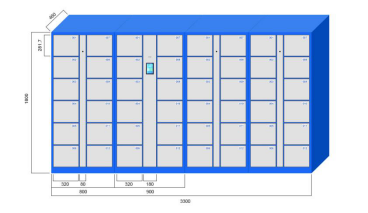 材质要求：柜体 ：冷板+喷涂+加强筋焊接，板厚≥1.0mm格口 ：冷板+喷涂+加强筋焊接，板厚≥1.0mm门隔条：冷板折弯+焊接电泳，板厚≥2.5mm底座外板 ：冷板板折弯，板厚≥1.2mm格门金属板：冷板+喷涂，板厚≥1.0mm尺寸要求：长宽高：≥3300*460*1800mm门数要求≥86门，单门最小尺寸：长宽深≥230*281*460mm触摸屏：柜体 ：面板类型：TFT LCD； 不小于7 寸，原厂原装 A 规屏 。分辨率：分辨率为≥1080*768面板亮度：≥250（cd/m2）底层硬件性能：CPU主频 ≥1.8Ghz，ARM Cortex-A17 架构， DDR：≥8GB，千兆RJ45网口≥2个；不少于：6路外置USB2.0，3路TTL/232，1路485/232/TTL。操作界面：首页柜子编号、柜机系统名称、时间、故障报修电话、软件版本号、存物、取物、管理员登录各模块功能入口等基本信息存放物品：用户可通过刷卡、人脸点击开柜按钮验证登录系统界面，柜机打开使用随机柜箱。取用物品：用户可通过刷卡、人脸成功后系统界面提示使用人员相应格口柜门打开，使用人员取出物品后将柜门关闭，系统提示操作完成。其他要求：颜色和规格等可根据用户具体要求定制1台10硬盘类型：存储专用盘容量： ≥8TB 规格： ≥SAS 3.5 7.2K7块11PC（强制节能产品）CPU：≥i5-10505（6 核/12 MB/8T/4.6 GHz/65 W）；内存：≥16GB 2666MHz DDR4；硬盘：≥256GB SSD M.2+1T键鼠：USB键盘和鼠标；显示器：≥23.8英寸；配正版操作系统WIN10 企业版配套机房电脑还原保护系统1套，要求如下支持系统快照技术，快速创建新系统，且快照之间相互独立，可独立设置还原方式与计算机名、IP、系统登录名。下发的操作系统，包括winxp\win7\win10\linux\Unix等都可实现立即还原，即重启便可还原，无需其他操作，且还原方式可设定。兼容固态硬盘结合机械硬盘的混合模式，终端存在两块不同的硬盘时也可实现正常的系统下发。下发系统时支持自动分配计算机名、IP地址、登录用户名，可针对不同的系统分配不同网段的IP地址。支持制定时间策略，开启和关闭客户端的USB、物理光驱和虚拟光驱的使用权限。管理端可对机房进行资产监控，内置动态数据库,可生成变更记录，资产报表，当资产发生人为的变更时,可进行报警处理。支持教师一键式切换学生端系统,也可学生自主选择，并可授权分级权限。支持学生通过帐号和密码进入私有系统，与教学系统相隔离。支持对3DMAX、CAD、Maya等图形设计、工程设计类软件的统一注册，无需手动逐台激活。100套12核心交换机传输速率：≥10/100/1000/10000Mbps背板带宽：≥2.4T/24Tbps包转发率：≥720M/792Mpps端口数量：≥30个端口描述：≥24个10GE SFP+端口，6个40GE QSFP端口，包含光纤模块及光纤跳线2台13接入交换机传输速率 ≥10/100/1000Mbps背板带宽 ≥336Gbps/3.36Tbps包转发率 ≥144Mpps端口数量 ≥52个端口描述≥48个10/100/1000TX以太网端口+4个SFP万兆端口包含光纤模块及光纤跳线1台14服务器机柜门要求：双开六角网孔后门及三段侧门；月光旋把机柜门锁。材料要求：SPCC优质冷扎钢板制作；厚度：方孔条2.0mm，托盘2.0mm，安装梁1.5m，其他1.2mm；表面处理：脱脂、酸洗、磷化、静电喷塑。机柜大小；42U机柜、尺寸要求：600*1000*2050MM4附件要求：8位10APDU插排1个、固定板3组、风扇部件2组、4只两寸重型脚轮、M6方螺母钉20套 ；2台15综合布线线材及施工：包括100套门禁一体机，16套智能门锁，及机房等内容：包括但不仅限于配线架、光纤配线架、光纤跳线、6类网线、PDU、电源线、数据线、线槽、明盒暗盒、插线板、空开等所有辅材)；服务：项目为交钥匙工程，包含现场施工、安装调试、系统集成，本地化售后服务（质保期内出现问题，半小时响应，二小时内到达现场，24小时内解决问题，现场解决不了的采取替换措施）、技术支持等所有内容。1套1、平台需同时支持主流GPU设备的直通和虚拟化，通过全图形化界面操作能够将GPU设备或vGPU设备加载到云主机中，满足在云主机中承载机器学习、深度学习、图形运算、虚拟桌面工作站等相关业务应用场景需求。2分2、支持监控大屏。需实时刷新云平台CPU和内存使用率最高的云主机、物理机；需实时刷新总体资源用量统计；需实时通过波浪图展示云平台总体CPU和内存负载。大屏支持展示GPU/vGPU的使用量，方便用户实时掌握云平台GPU/vGPU设备的使用情况。2分3、VPC路由器需支持组播路由功能，和物理交换机建立组播邻居，将组播源发送的组播数据转发给VPC内部的云主机。2分4、云平台支持配置OSPF动态路由协议，实现和物理交换机建立OSPF邻接关系，从而联通物理网络和虚拟网络。2分5、支持纳管阿里云公有云和阿里专有云，支持纳管阿里云公有云云盘，支持云盘生命周期管理，包含创建、加载、卸载、删除操作，创建云盘可选择所在可用区、云盘种类（高效云盘、SSD云盘）。2分▲项目工期（交货期）及地点▲项目工期（交货期）及地点合同签订后1个月内完成安装、调试，用户指定地点。▲付款条件（明确是否需要履约保证金）▲付款条件（明确是否需要履约保证金）1、履约保证金：无2、付款条件：⑴供应商提交银行、保险公司等金融机构出具的预付款保函（保函数额与预付款金额相同）；支付时间和数额：合同生效并具备实施条件后7个工作日内，采购人向中标人支付合同金额40%的预付款。剩余合同款项在验收合格后，凭验收合格证明材料、发票、履约保证金凭证到采购人处结算。采购人在7个工作日内向成交供应商支付全部合同余款。⑵在签订合同前，供应商主动要求降低预付款比例的，按实际比例计。供应商明确表示无需预付款的，采用下述付款方式：验收合格后，凭验收合格证明材料、发票、履约保证金凭证到采购人处结算合同金额的100%。采购人在7个工作日内向成交供应商支付合同货款。违约责任及争议解决方式违约责任及争议解决方式无特别说明，按“第五章  浙江省政府采购合同主要条款指引”相关违约责任及争议解决方式内容。售后服务项目维护计划质保期内出现问题，半小时响应，二小时内到达现场，24小时内解决问题，现场解决不了的采取替换措施。中标商应提供软件升级。质保期内因不能排除的故障而影响工作的情况每发生一次，其质保期相应延长60天，质保期内因货物本身缺陷造成各种故障应由投标人予以更换，否则将扣除质量保证金作为对采购人的补偿。2.质保期满后，仅收取零配件成本费用，免人工费。合同货物出现故障后，投标人接到采购人通知后，应在不超过4小时内做出响应，不超过2个工作日内解决故障。售后服务响应情况管理服务器和计算节点服务器质保≥5年，其余产品质保≥3年（技术需求中有特殊要求的除外），质保期内上门维修、质保期内软件升级到最新版本（产品质保期在技术参数中有特殊要求的除外），服务根据用户要求，确保设备按时保质保量安装到位。配置指定项目实施联系人和维保人员。售后服务技术培训交货后进行1次以上原厂现场培训(包括软件)，确保设备能正常使用和操作。履约能力投标人技术力量情况投标人具有ISO系列管理体系认证材料，每提供一份有效证明材料得1分，最多得2分。履约能力经验或业绩要求提供自2019年1月1日以来同类案例的合同复印件，每提供一个得1分。序号货物名称计量单位数量备注1LED大屏系统（核心设备）   平方232高保真有源线阵扩声主音箱只83高保真有源线阵超低音箱只24舞台有源监听扬声器只25数字调音台台16数字音频矩阵处理器台17DVD蓝光播放机台18有线鹅颈会议话筒套69无线会议话筒套410无线会议主机套111手持式无线话筒套212领夹无线话筒套213监听耳机付114时序电源台115电脑摇头灯台416LED染色灯台1217LED面光灯台818LED会议灯台819电脑控制台台120信号放大器台121主控室电脑（强制节能产品）套122监看画面显示屏套123笔记本电脑（强制节能产品）套124无线投屏系统套125控制操作台套126机柜只127集中控制主机台128智能控制终端台129广播级智慧录播系统套130高清摄像机套431交换机套132无线AP套433移动音箱套134空调（强制节能产品）套135线材及安装套136报告厅座椅（部分安装电源）张18637移动双人桌张2838椅子张5639主席台桌子张440主席台椅子张841发言席套1序号货物名称货物的技术参数及具体配置等数量单位1LED大屏系统（核心设备）一、全彩LED大屏                                                                                                                                        1.像素点间距≤2mm；2.像素构成：SMD表贴三合一LED黑灯。3.净显示尺寸：≥宽7.04m*3.36m； 4.含包边尺寸：≥宽7.14m*高3.46m5.分辨率：3520*1680，长宽误差不超过5mm；                6.水平/垂直相对偏差：≤1%；7.峰值功耗≤550W/㎡；8.白平衡最大亮度：≥ 600cd/㎡；9.视角：≥160°；10.平整度：≤0.1mm；11.亮度均匀性：≥99%；12.像素失控率：≤1*10-6，无连续失控点；13.色温：2000K－10000K可调；14.换帧频率：50Hz＆60Hz；15.最高对比度：≥10000：1；16.灰度等级：≥14bit；17.色域≥120%NTSC；18.外壳防护等级：≥IP5X ；19.▲LED显示屏采用纳米光学镀膜3D防护技术，镀层≥20nm，具备防尘防水、防盐雾、耐高温高湿、耐黄变、抗静电、散热均匀等功能特点；采用等离子体增强化学气相沉积（PECVD）技术，模块正面防护等级符合IP65要求，LED显示屏表面具有良好的疏水疏油效果，液体表面不易残留，液体水滴角>120°20.平均失效间隔工作时间：组成LED显示屏的显示模组的平均失效间隔工作时间MTBF（ml）≥100000H；21.LED屏幕表面采用无塑胶类结构件，显示屏对比度高，屏体表面均匀，观看视角大；22.亮度调整：具有随环境照度的变化而自动亮度色度调整的功能，支持手动、自动、程控调节（0-100%可调）；23.▲模块微调功能：箱体及模块支持X、Y、Z三维六轴向精密微调，采用快速游丝六向（X/Y/Z轴）调节技术，屏体前后均可以对任何一个模块进行亚毫米级的精细微调。调节后拼缝≤0.05mm，平整度≤0.05mm；24.低亮度高灰：具备低亮度高灰的图像处理及显示技术，亮度调节至100%时，灰度18bit；亮度调节至80%时，灰度为16bit；亮度调节至20%时，灰度为14bit；25.维护方式：支持完全前维护，模块、电源、系统卡等所有组件均能快速从前面进行维护，无需预留维修通道；防护功能：具有完全防潮、防尘、防腐蚀、防静电、防电击、防电磁干扰、抗雷击、防虫、抗震、抗风保护等功能；具有电源过压、过流、断电保护、分布上电措施；可实现远程监督控制，具有实时监控温度、故障报警等功能；26.显示屏具有综合（电源及多点温度、显示坏点）检测控制系统，具有自主知识产权。27.LED 显示屏具有画质处理、任意倍频调试、描点和模块显示位置调整、像素失控监测及定位功能，智能温度调节等功能。28.显示屏支持支持安全性加密及LED显示屏故障自诊断及排查功能。29.LED显示屏长时间（5天及以上）未使用，或者某段时间内LED显示屏处于潮湿的环境中，屏体自动切入除湿模式功能。30.LED线路板采用多层印制线路板，PCB表面沉金处理工艺。二、附件及要求（附件包含横幅大屏、拼接控制器、互动终端、配电柜、大屏钢结构支架、光纤传输转换器 ）1.横幅显示LED屏8米*0.6米p4.75单红、横幅显示用；2.拼接控制器：1)输入接口：HDMI2.0x1 DVIx4(只支持单链)，3G SDIx2，网口x16，光纤输出x4（两主两备）；2)输出接口：HDMI 监视x1，16路RJ45网口；3)控制方式：USB 和ETHERNET，RS232；4)支持 HDR 输出能够极大地增强显示屏的画质，使画面色彩更加真实生动，细节更加清晰；5)支持个性化的画质缩放，支持三种画面缩放模式，包括点对点模式、全屏缩放、自定义缩放；6)多窗口显示支持 5 窗口任意布局，支持预监输出画面将预监内容通过 HDMI 发送到显示器显示；7)支持智能控制软件 NovaLCT 进行操作控制，支持场景预设最多可创建 10 个用户场景作为模板保存，可直接调用，方便使用；8)支持 EDID 管理支持用户自定义 EDID 和预设 EDID，支持 HDCP 1.4 和 EDID 1.4；9)6 路千兆网口输出，带载高达 1040 万像素，极限带载：最宽：16384，最高：8192；10)4路10G光纤模块接口，支持HDMI 接口预监输出，支持 1920×1080@60Hz 分辨率；                                                                                                                                                              3.互动终端1台1)互动终端距离大屏十米距离，可以实现PPT/绿板/实物展台的一键调用或切换；2)互动终端实现在移动中对PPT/板书/实物投影的一键切换，移动中，可实现对PPT文件进行翻页、标注及局部截取瞬间放大等操作。对实、物展台界面可以进行放大/截取/标注等操作；3)互动终端具备板书播放功能。板书字迹可以保存并逐字播放。播放过程中可以暂停讲解，并对保存的字迹内容擦除修改；4)互动终端可以对网页及各种文档局部内容截取并瞬间铺满屏幕，直接保存后可直接形成教学课件。并可对上述截图一键缩小至原图大小，在图片旁边的绿板上直接板书标注。课件可以在日常教学中与PPT结合使用，实现与PPT的一键切换。教学过程中随时可以对课件内容进行增加和修改，保存后又可形成新的课件，供今后教学使用；5）互动终端)“纸屏同书”，可以在小助手的书写纸上自然书写，使用普通的纸张和笔芯即可，内容即时同屏显示在幕布、大屏、智慧黑板/触控一体机/电子白板等设备上，方便快捷，实现纸张和屏幕的共同书写。4.配电柜1台：≥20KW，配电柜具备防雷、过压、过流、欠压、短路、断路以及漏电保护措施；配电柜内装有漏电保护开关、空气开关、熔断器、延时启动接触器、电源防雷器等，配电柜门上还装有旋钮开关和指示灯等；配电柜内主令开关均选用品牌器件，PLC远程控电。5.光纤转换器1台：1G带宽，一个网口，距离15千米。6.大屏结构23.65平方米：定制大屏结构、黑钛金不锈钢包边、含边框。23平方2高保真有源线阵扩声主音箱一、高保真有源线阵扩声主音箱1.频响范围(-6dB)：≥110Hz-18kHz；2.额定功率(RMS)：≥ 600W；3.最大声压级（1m）：≥ 128dB；4.指向角度(HxV)：≥ 110° x 13°；▲5.扬声器单元：中音：≥6个2.8寸钕磁单元；高音：≥6个1寸钕磁单元；6.信号处理：内置 DSP、多波段限幅器， EQ， 过滤7.保护：多重限幅，短路，热保护；8.控制：≥ 6 档数字开关控制；                                         二、线阵吊架框架共计两套1.要求安装美观、一体化安装8只3高保真有源线阵超低音箱1.频响范围（-6dB）：≥45Hz-130Hz；2.额定功率（RMS)：≥800W；3.最大声压级（1m）：≥131dB；4.扬声器单元：≥ 12寸单元；5.功放类型：D类，SMPS电源；6.信号处理：DSP处理器7.扬声器预设：延迟、EQ、RMS 限制器、峰值限制器、反相等   8.控制：数字编码器按钮；9.方式：可以和配套线阵全频音箱堆叠；                                          2只4舞台有源监听扬声器1.单类型：有源同轴舞台监听音箱；2.频率响应 ( -6 dB ) ：≥80Hz--20KHz；3.额定功率：≥250W；4.最大声压级：≥124 dB； 5.单元组成：≥12”x1/1”同轴驱动；6.投射角：≥ 75°× 75°；7.保护：限幅器.短路和过热保护；8.指示灯：信号指示，电源指示，限制指示；9.控制器：主音量控制。2只5数字调音台1.≥22个标准输入端口；2.≥16个单声输入通道；3.≥8个辅助通道；4.≥8 个效果返回通道；5.≥16 个辅助母线；6.≥6个矩阵，主 LRC；7.内置效果器， 真实的立体声/单声道.8/16；8.内置总的调出场景（包括前置放大器和推子.100信号处理.40比特浮点A/D-D/A转换（Cirrus Logic A/D CS5368， D/A CS4385）.24-bit @ 44.1/48 kHz，114 dB 动态范围；9.本机输入/输出延迟（本机输入 >调音台处理* >本机输出）.0.8 ms；10.网络输入/输出延迟（调音台输入>调音台处理* >调音台输出）.1.1 ms。1台6数字音频矩阵处理器1.需提供自定义的用户操作界面；2.需内置USB声卡，支持录播和远程会议；3.处理器芯片采用ADI 架构，≥40bit DSP浮点运算引擎，提供自由配制软件架构；4.模拟输入输出通道数量≥8*8；5.输入输出量化≥48KHz/24bit；6.输入通道应该具备：输入增益3dB步长，≥16个档位；7.≥12段PEQ ，且提供≥五种滤波器类型选择；8.自适应回声消除(AEC)，噪声抑制(ANS)；9.增益共享自动混音(AMC)、门限自动混音（Gate Mixer）；10.自动增益(AGC)；11.闪避器(Ducker)；12.噪声增益补偿器(ANC)每个通道应≥16个点的自适应反馈抑制（AFC）；13.输出通道应该具备：≥12段PEQ，31段GEQ，分频器、延时器、限幅器。≥12 x9 矩阵；≥16组预设；14.支持输入输出通道LINK和分组功能；15.输入动态范围≥：110dB；16.输出动态范围≥：112dB；17.频率响应范围≥20～20kHz (±0.15dB) 。1台7VD蓝光播放机DVD播放、高清HDMI输出1台8有线鹅颈会议话筒1.≥18英寸鹅颈电容话筒；2.拾音模式：心形；3.频响：70Hz-16kHz，阻抗：180Ω，灵敏度：-33dBV/Pa；4.配备静音开关/LED指示灯；5.内置前置放大器；心形拾音模式，以及专为人声定制的频率响应特性，对电磁交流声和射频干扰有隔离作用。6套9无线会议话筒1.采用UHF同步跳频技术、自适应跳频扩频（ADFHSS）技术。2.使用距离≥50米3.带智能电源管理系统，主机关闭电源后，主席代表单元将自动关机，降低电池消耗4.采用LCD显示屏，显示各项工作状态和电池电量5.对频方式：ID对码，自动连接锁定6.传输方式：UHF跳频7.延时：≤15ms8.拾音灵敏度：>0dBM(1V)    9.发射功效：>+10dBM(10MW)10.麦克风功效：≥120MA11.音频响应：不劣于50Hz ─15KHz12.频率稳定度：± 0.001%13.信噪比：≥100dB14.失真度：≦<0.01%15.通信方式：无线方式(双向）4套10无线会议主机1.通讯模式：双发双收2.接收灵敏度： -105dBm3.邻频干扰抑制：≥60dB4.≥60个WIFI通道频道，多机同时使用互不干扰。 
5. ≥520个发言通道，彻底避开干扰。 
6..能够扫描使用环境，自动选择使用无干扰频率。 
7.电量监视功能。会议座实时显示电池电量。 
8.主席优先功能。 
9.智能发言权限控制。支持不少于4人同时发言，可支持不少于99人先进先出。 
10.会议座单元带有自动关闭功能。主机断电超过30秒，会议单元就会自动关闭。 1套11手持式无线话筒1.系统：频点可调范围 24 MHz ；2.8个频率库，每个频率库中有最多12个工厂预设频点信噪比≥103 dBaTHD≤0.9 %；3.温度范围：0 °C 到+40 °C(运行中）-20°C到+70°C（存放）；4.接收机接收原理：真分集；5.灵敏度（峰值调制）52 dBarms 信噪比指标时< 3 μV；6.音频频响范围 50 – 16,000 Hz（-3dB）；7.音频输出电压(峰值调制， 1 kHz 音频信号)；8.6.3 mm插座(非平衡)： +6 dBu；9.XLR插座 (平衡式)： +12 dBu。2套12领夹无线话筒1.系统：频点可调范围 24 MHz 8个频率库， 每个频率库中有最多12个工厂预设频点；2.信噪比≥103 dBaTHD≤0.9 %；3.温度范围0 °C 到+40 °C(运行中）-20°C到+70°C（存放）；4.接收机接收原理： 双重超外差天线交换分集；5.灵敏度（峰值调制）52 dBarms 信噪比指标时< 3 μV；6.音频频响范围 50 – 16,000 Hz（-3dB）；7.音频输出电压(峰值调制，1 kHz 音频信号)；8.6.3 mm插座(非平衡)：+6 dBu；9.XLR插座 (平衡式)：+12 dBu。2套13监听耳机1.产品类型：动圈耳机；2.佩戴方式：头戴式；3.功能用途：监听耳机；4.频响范围：21-18000Hz；5.产品阻抗：24欧姆；6.灵敏度：108dB；7.总谐波失真：＜0.7%；8.耳机插头：3.5mm插头。1付14时序电源1.输入：1）电力条件：单相3线；2）电力线接入端口方式：单相两刀动力型空气开关；2.输出：1）时序通道数量：8通道；2）可输出通道数：8通道；3）电力条件：单相3线；4）连接器件类型：国际通用电源插座。3.其他参数：1）输入最大电流容量：63A(AC220V)；2）每通道最大输出电流容量：30A/60s或10Arms；3）时序控制每步时间间隔：1sec；4.控制：1）联机控制连线最大长度：50；2）可联机控制设备最大数量：4。1台15电脑摇头灯1.灯泡：Philips  或YODN 2R (寿命：2200小时 色温： 8000K)；2.通道模式：16个国际标准DMX512通道；3.水平扫描：540°(16bit精度扫描) 电子纠错；4.垂直扫描：270° (16bit精度扫描) 电子纠错；5.点阵显示，四个轻触开关，可倒转180°显示；6.颜色盘：一个颜色盘，每个颜色盘由14个色片组成；7.图案盘：17个图案效果；8.效果轮：一个可旋转的八棱镜，效果移动，雾化功能；9.1-100%机械调光，支持机械频闪和可调速频闪效果，支持频闪宏功能；10.镜头组光学系统，电动对焦，光束角0～4°；11.过热保护；12.电源：100-240V，50/60Hz；13.功率：180W；14.IP防护等级：IP20；15.电感镇流器和AC/DC开关电源；16.放大角度：0-3.8度；17.调焦：电子自动对调；18.棱镜：可选择三棱镜 八棱镜；19.显示：LED数码显示。4台16LED染色灯1.电压：AC110-240V，50/60HZ；2.功率：200w；3.光源：54颗1/3W（R18，G18，B18）；4.操作模式：声控，自动，主从，DMX512；5.材料：铸铝，线材：手拉手电源和信号连接线。2.5米可以直接串联；6.发光角度：25°；7.DMX通道：4CH/8CH，数码显示；8.参考尺寸：290x280x350mm。12台17LED面光灯1.工作电压：AC110V-240V，50/60HZ；2.额定功率：不高于100W；3.灯珠功率：100W纯白(6500-7000K)+100W暖白(3200-3400K)；4.灯珠数量：1颗；5.频闪：0-20HZ；6.调光：标准模式+4种调光曲线；7.出光角度：60度，可加挡光板改变角度；8.散热：风扇温控启动；9.噪音：1.5米外同环境噪音；10.控制信号：DMX512；11.控制通道：5CH/2CH；12.操作模式：DMX512、手动、主从；含支架及光源。8台18LED会议灯1.工作电压：100-240V AC50/60Hz；2.寿命：不少于50000小时；3.额定功率：200W ；4.色温：3200K/5600K (±200K)  可选；5.显色指数：Ra≥95；6.调光：0-100%线性调光平滑无闪烁；7.灯珠数量：不少一起432颗灯珠；8.显示方式：不少于4种LED数码显示地址码可做嵌入式；                       9.灯具参考尺寸：560×370×13cm。8台19电脑控制台1.DMX512 通道数 1024电脑灯的配接数量 962.电脑灯重新配接地址码 支持灯具水平垂直交换 、灯具通道反相输出 、灯具通道滑步模式切换 每台电脑灯最多可用控制通道 ≥40主通道+40微调通道3.灯库 支持珍珠R20灯库、可保存的场景数量≥ 604.可同时运行图形数量 ≥101台20信号放大器1.≥2路DMX输入和 ≥4路输出，输入输出间，输出输出之间有隔离保护， 每路有独立驱动和资料传输， 每路输入输出都有3芯和5芯两种插口输入/输出光电隔离。2.信号放大整形功能，延长信号传输距离。增强数据总线接入设备数量的能力。保护灯光控制台DMX512输出接口。1台21主控室电脑（强制节能产品）1.机箱外型 标准MT机箱 ≥15L；2.CPU  Intel Core i5-10500 及以上；3.芯片组 Intel Q470 系列芯片组或以上；4.内存规格 ≥8GB DDR4-2400，内存内存扩展性 4个内存插槽，最大支持64G；5.硬盘规格 ≥SSD 512G SSD NVme  M.2 固态硬盘；6.扩展性 ≥ 1 个 PCI 插槽； ≥1 个 PCIe x1 插槽；  ≥1 个 PCIe x16 插槽； ≥1 个 PCIe x16 插槽 (有线为 x4) (1 个 M.2 2230插槽用于 WLAN，1 个 M.2 2230/2280 插槽用于存储器；7.扬声器：内置扬声器，耳麦二合一；网卡：配置千兆无线网卡；集成千兆自适应以太网，支持双以太网卡；8.接口 USB 接口 ≥10个（至少6个前置，4个后置）；9.键盘、鼠标 可选两个PS/2接口+串口；10.电源 ≥260W内置PFC电源、能效高达≥92%；11.操作系统 Win 10 64位；12.显示器 ≥21英寸液晶显示器13.网络同传主板集成原厂网络同传、硬盘还原，具备数据传输加密功能；1套22监看画面显示屏1.显示参数：屏幕尺寸：50英寸；2.屏幕分辨率：≥超高清（3840×2160）；3.屏幕比例：16:9；4.屏幕等级：≥A+；5.背光源：LED；6.操作系统：基于安卓9.0深度优化的操作系统、CPU：1.5GHz四核Cortex A53 CPU、GPU：Mali-G52双核GPU、运行内存：≥2GB 、内部存储空间：≥16GB；7.音频参数：音频系统：Dolby +DTS解码、音效处理：DTS音效、多声道功能：立体声、扬声器类型：辐射方向向后/向下、扬声器数量：≥2个、输出功率：≥8W×2；8.端口参数：USB接口：≥2、HDMI接口：≥2（1路支持ARC）、RF接口：≥1、RS232：≥1、IR-OUT：≥1。1套23笔记本电脑（强制节能产品）i5-4570/4G及以上/500GB及以上/DVDRW/2G独显/19寸宽屏LCD/ 5年质保1套24无线投屏系统1.智能终端、平板、无线投影系统  支持多操作系统无线投影，真正多屏分享；2.支持Miracast、Airplay等无线协议，真正一键式操， 支持无线AP-Client模式或有线网络接入互联网；3.高清内容长时间高质量无损传输， 多模式管理会议系统更有效率；4.支持各种显示设备，如投影仪、HDTV、显示器、一体机等，系统登入码和无线加密机制保证会议教学更安全，支持二分屏、四分屏投影， 视频分辨率支持达1080P。1套25控制操作台配套、按房间大小定制1套26机柜40U 服务器机柜1只27集中控制主机1.采用一体化、嵌入式总线结构设计，多路电源独立时序控制。                                               2.内置≥7口千兆网络接口，HDMI输入接口≥4路，VGA输入接口≥1路，HDMI输出接口≥4路，HDBaseT输出接口≥1路，IO接口≥9路，红外控制接口≥1路，RS232双向通讯接口≥8路，RS485双向通讯接口≥2路，单刀触点开关≥3路，3.5mm音频输入≥3路，3.5mm音频输出≥1路，3.5mm高清音频混麦克风音频剥离输出接口≥1路，6.5mm话筒信号输入≥1路，6.5mm话筒信号输出≥1路，可控弱电端口（单刀双掷）≥3路，3+1强电控制端口。(投标时提供投标产品实物图片并对相关接口进行说明）。3.多屏显示时通过高清输出接口编程矩阵功能同时显示两个不同教学画面内容，支持电脑、笔记本、投影机等高清数字信号自由混合切换，HDMI接口输入的视频信号无需转换头直接从VGA接口输出，且HDMI接口输入的音频信号无需另接音频线同步输出，真正的HDMI和VGA混合切换的音视频同步输出。每路HDMI高清接口支持4K及向下兼容，同时支持热插拔自动信号切换，HDMI2.0及向下兼容，TDMS及DDC信号，超低功耗支持节能标准数据速率最大支持3.4Gbs，每路输出输出均带ESD保护；支持12bit 深色技术，12bit单通道(36bit所有通道深色技术)，3D输入输出，485命令控制，340MHz/3.4Gbps单通道(10.2Gbps所有通道)带宽，无压缩音频。4.具有IC卡远程授权功能。“插卡即用，拔卡即走”功能（可实现定教室，定人、定时启用）：教师经授权后只需通过插入IC卡，控制系统能自动按照系统开启步骤自动将投影机打开、电脑打开、电动屏幕降下等操作，老师可直接进行教学；拔卡后系统自动关闭，所有设备恢复至保管状态，支持CPU卡、M1卡、手机卡等， 并能与学校使用的校园一卡通数据库兼容且实时共享。5.有网络远程控制功能：网络中控可以进行远程管理，实现智能化。可以远程控制教室端各种设备的动作，可远程检测教室设备的工作状态、参数设置等。当网络出现故障时，所有中控自动开启应急状态，任何一张卡插入即可用。6.可按照课表安排教室内设备的定时开关，能对教室设备工作状态进行实时监测，统计各多媒体教室使用的课时数；与投影机数据同步，真实记录投影机工作时间，统计各多媒体教室投影机灯泡使用时间、滤网使用时间等。7.具备教务管理功能，系统详细记录了教师的所授课时、所用设备、时间等内容，具有时间志、实名志记录查询功能，可按时间和姓名查询教师使用信息、设备使用信息和故障信息等记录，并进行统计分析，为教务管理提供了真实的量化数据。可以对教师使用电教课程进行考勤管理。可以进行分类汇总，需要有总的报表与具体使用清单，可与学校的教务排课系统无缝对接，做到实时更新。8.跨网段要求，控制机可放置在任意网段并能完成对中控设备的管理，中控设备所在网段无需再增加额外电脑。9.支持脱机和联网两种运行方式：网络畅通时数据上传至中心数据库，网络故障时，可脱离服务器独立工作，实现本地认证和操作记录，实现脱机和联网运行两种方式。10.内置（非电话机形式）语音对讲网络功能：运用数字语音压缩传输技术实现对讲，一键式按钮呼叫：呼叫排队等待及网络故障时有真人语音提示功能，接通后自动显示该教室的视频画面及计算机桌面，对讲内容可同步录音存储，（管理员与教师双向对讲，并可同时处理不同教室的呼叫请求，支持呼叫排队、等待、调度等功能）。                                                1台28智能控制终端1.采用工业级芯片架构、一体化极窄边设计，集成一键式呼入实现与总控室全双工语音对讲功能（含拾音及扬声器），同时支持三种认证方式（插卡，刷卡，二维码正扫和反扫），可自动生成动态二维码，用于钉钉、微信等软件正向扫码开机，同时支持集成扫码读头实现移动端反向扫码验证。(投标时提供投标产品实物图片）2.屏幕尺寸：≥7英寸，采用电容感应式触摸设计，防尘、防水，无限次按键寿命面板。4.具有锁定功能，控制中心可根据需求远程对终端进行加锁/解锁或由老师插卡解锁。5.可与窗帘、灯光、空调、温湿度等各类传感器及设备互动控制，终端上直接操控，各类数据实时显示，例如当前教学设备状态、小组展示类别、温湿度数据、PM2.5数据等。6.可自由定义各种操作模式：单一开关，组合开关等，也提供短按、长按功能设定。7.具有按钮功能名称、排列、风格等个性化定制功能，可设置一键场景功能，对于教室内环境相关设备进行统一设置，对多种控制目标进行控制，包括灯光，场景，逻辑控制，空调等。8.具有远程授权功能，可在教室插入校园一卡通，总控端远程授权。支持CPU卡、M1卡、手机卡等。9.具备连堂功能，在上课过程中或两节课之间，教师的IC卡可临时从读卡器上取走（取走后的临时时段内，系统只加锁而不关闭），以满足两节课连堂等情况。（临时取走的时间长度可根据学校实际需求自由设定）。10.通过统一身份认证后，可自动登录私有系统桌面及空间。11.为了产品兼容稳定性，须与多媒体网络中央控制器为同一品牌，便于用户的集控管理。1台29广播级智慧录播系统一、硬件要求：1.为保证系统的安全性、易用性和扩展性，录播主机需为一体化架构，一台设备即可完成视频录制、视频切换、特技效果、特效字幕、直播等功能；设备应采用便携型机箱设计，主机总重量不超过8千克，配备军工级拉杆防护箱确保稳固；录播主机允许接入图像定位系统，实现全自动课程录播； 2.主机性能要求不得低于：处理器主频≥3.6GHz，核心数≥8，支持64位运算和GPU压缩编码；内存≥DDR4 2666MHz 16GB；专业图形显卡显存≥DDR5 5GB；内置存储≥2TB； 3.录播主机需要支持≥4个SDI输入接口、3.5mm Line In、3.5mm Mic In以及SDI、HDMI内嵌音频。支持HDMI视频输出、HDMI显示输出 4.为满足设备扩展，主机需具备USB接口≥4个，支持同时连接鼠标、键盘用于本地导播；支持连接U盘/移动硬盘；支持连接导播摇杆控制台。具备≥1个10/100/1000M自适应网口；5.录播主机至少支持1路电影画面输出接口，该接口可以直接将直播画面输出到大屏、非编等设备中，无延迟、非网络接口；分辨率可任意设置，最大支持1920*1080；可分别支持本地导播画面输出和录制的最终画面输出到观摩室显示大屏中； 6.为方便教师日常使用，可在录播主机上完成office课件编辑、视频课件剪辑。系统应充分考虑节能需求，提供正常、休眠和关机三种工作模式； 7.为实现云台摄像机控制，录播主机需具备至少4个RS232通讯接口，且支持标准VISCA协议，支持广播级云台、广播级摄像机的控制；8.为满足系统长期稳定使用，录播主机应通过国家电子计算机质量监督检测中心严格检测，平均无故障工作时间（MTBF）达到25000小时以上。二、功能要求1.录播系统满足专业课、文化课、班会课、微课、慕课、金课、说课、赛课、文体活动、会议、开学典礼、结业式等校园学习生活的录制创作。2.采用AI智能抠像技术3.抠像时无需蓝箱绿幕，可在一般拍摄场地中实现抠像，抠像后的人像可与虚拟背景实时合成虚拟场景；4.摄像机在抠像过程中，不受机身和镜头运动的影响，始终保持抠像状态。镜头运动后，不需要重新标定和设置。5.支持全画幅抠像和局部抠像，人像可自由在虚拟场景和真实场景中走动；6.局部抠像时可选择对黑板区域或非标准矩形区域进行抠像，可以单独调整矩形区域中四个顶点位置，而非整体调整，以便让虚拟画面能够完全贴合实景拍摄的部分。7.虚拟场景信号与实景信号可一同参与画面切换与输出；8.支持对普通黑板、白板、电子白板、教学一体机板书进行抠像，当教师挡住板书时，教师人像半透，可看到板书的内容。9.支持在板书抠像时，选择是否显示教师人像。10.支持人像透视效果，效果为人像半透明，观众能够看到人像后面的景物。11.支持自动跟踪，可选择特定的人物进行自动跟踪。12.录播系统集视频监视，视频切换、云台控制，直播/录制、暂停等控制，特技效果、特效字幕、LOGO校徽、直播监视等功能于一身，并在一个界面中显示13.为方便教师使用，录播系统需提供全中文界面；为了维护方便，操作界面应能显示各通道的画面、格式、录制情况及剩余存储空间，并具备存储空间预警功能；14.录播系统需要支持≥6路高清视频的实时预览显示、直播输出监视，包括4路SDI输入、1路VGA采集输入和1路最终输出画面等；15.支持通过鼠标操作，控制摄像机推、拉、摇、移，每路摄像机支持多个预置位设置；16.为满足高画质课程制作、及发布需求，录播系统应支持多种视频编码格式包括H.264 High Profile、MPEG2_I（YUV4:2:2）、MPEG2 IBP等；视频分辨率支持1920x1080、1280x720、1024x576及自定义分辨率；视频码率支持100~300Mbps；录制视频格式支持MP4、AVI、MXF等；音频编码应支持AAC、PCM和MP3等； 17.录播系统应支持多路信号录制，同时支持1920x1080 MPEG2-I 100M高质量格式录制5路输入画面，以确保后期编辑质量。也可支持1920x1080 MPEG2_IBP 25M 5路资源通道 和1路H.264 High Profile 2M MP4（可直播）的高压缩比格式同时录制；18.录播系统应支持同一通道的MP4/H.264双码流录制，高码用于后期编辑和存储，低码用于即时浏览和网络发布，； 19.系统支持多分屏课件的录制和观看，录制的多分屏课件可自动生成文字索引，并在浏览时可点击自动跳转；索引信息可以增删改； 20.为减轻课程编辑工作量，系统应满足录制课程快速成片的需求，支持自动添加图片或视频快速合成片头片尾。21.为满足公开课、专家课应用，系统应支持多通道直播，可设定直播通道的数量、码率、分辨率等。22.为充分体现课程名、教师名，保护课程知识产权，录播系统需要支持广播级字幕叠加，包括校标、跑马字（可对字幕进行编辑）、角标和遮罩字幕（可快速的替换字幕模板中的文字内容）；23.为丰富课堂表现形式，系统支持通道切换时自动或手动添加过渡特技效果，并提供≥18个转场效果；支持双视窗、画中画效果展示教师授课或师生互动情景，需提供≥12个画中画效果和13个双视窗效果；24.为降低系统操作复杂度，录播系统应集成自动导播策略。支持通过键鼠、翻页笔等方式自动触发教师机的VGA信号切换至主输出；为实现录制现场各机位镜头的场景交代，支持片头自动循环策略；为避免录制过程中长时间停留在同一画面影响观感，支持通道自动循环切换策略； 25.录播系统录课完成后应能将素材自动上传至课程资源平台，实现课程的统一存储管理；26.录播软件可链接广播级非编，可自动录制切点，形成分镜头故事板；27.录课时，可在录播软件中编写剪辑脚本，脚本内容将同步显示在后期制作软件中，便于根据课中情况剪辑。28.录播系统支持与钉钉、腾讯会议、腾讯课堂等主流视频云平台对接，实现录播教室与学生手机、电脑互联，满足远程互动授课需求，32.录播系统支持通过手机APP远程遥控，实现多通道画面预览、画面切换、录制控制、录制模式切换、预置位控制等功能。29.能够对接三方平台，实现手机扫码登录，自动同步直播地址，一键发起直播，一键上传文件至三方网盘，。30.支持全通道双重录制，所有资源通道在录制时，都会同步产生一路ts文件，避免课中由于系统断电造成的mp4文件损坏。1套30高清摄像机≥1.1/2.7英寸，CMOS 图像传感器，支持HD： 1080p/60， 1080p/50， 1080i/60， 1080i/50， 1080p/30， 1080p/25， 720p/60， 720p/50， 720p/30， 720p/25；SD： 480i， 576i输出格式；2.支持网口音视频编码输出，支持H.265/H.264/MJEPG三种视频编码标准，音频AAC编码标准；支持RTSP、RTMP、Onvif、组播等网络协议；网络视频编码码率最大可支持20Mbps，网络音频编码码率最大可支持256Kbps；3.支持HDMI+3G-SDI两路高清原始输出， 网络编码、HDMI、SDI三路同时输出图像，同时具有2D和3D降噪算法，降低图像噪声，图像信噪比≥55dB；4.高品质变焦镜头，光学变焦≥30倍，数字变焦≥8倍；5.需同时支持RS232+RS485两种串口，支持VISCA、PELCO-D/P多种协议的对摄像机进行控制；支持网络VISCA协议控制；6.支持预置位过程图像冻结功能；7.云台转动范围，水平：±170°，垂直：-30°~+90°。转动速度范围，水平：1.7° ~ 100°/s，垂直1.7° ~ 69.9°/s；8.摄像机可设置≥200个预置位，预置位精度≤0.1°；9.支持音频LINE IN输入，摄像机可对音频进行编码；10.支持本地存储功能，可通过USB扩展存储器直接录制视频；11.支持USB扩展无线网络连接功能，可直接连接无线路由器；12.支持版本升级功能，可通过计算机进行版本升级；13.支持水平、垂直翻转功能，适应吊装要求；14.DC 12V输入，功耗≤12W。4套31交换机二层网管交换机，传输速率10/100/1000Mbps，≥24 个10/100/1000Base-T以太网端口，≥4个1000Base-X SFP千兆以太网端口；包转发率≥51Mpps，背板带宽≥256Gbps1套32无线AP1.：支持 2.4GHz 和 5GHz 双射频同时提供业务；满足接入AP的移动终端同时在线≥60个，兼容IEEE802.11 n/ac/ac wave2/ax等协议，兼容wifi6标准，支持PoE供电；10/100/1000M 自适应以太网RJ45电口≥1个；100M/1000M/10G自适应以太网RJ45电口≥1个；2.空间流：2.4GHz：≥ 4×4:4， 5GHz： ≥8×8:8；3.天线类型：内置天线；4.最高速率：可达10Gbps；5.万兆网线：无线AP与教室接入交换机连接的万兆网线1根；4套33移动音箱1.录放音功能要求：具有LCD显示播放及录音状态，曲目、歌名、时间等
2.操作模式要求：直接于箱体上操作，USB可遥控操作 
3.较大输出功率 ≥50W 
4.失真 ：<1% 
5.频率响应 ：50Hz~18KHz 
6.喇叭：≥ 5寸全音域 高效率喇叭 
7.音源输入：麦克风：6.3Ø Phone型插座、 输入：3.5Ø Phone型插座，独立音量控制。音源输出 ：3.5ØPhone型插座。
8. 接收机模组： UHF PLL，具有ACT自动频道同步及Auto Scan自动频道搜寻功能9.载波频带范围 ：620-934MHz 
10. 频宽： 24MHz 
11.预设频率 ：≥16个频率 
12. 电池容量显示 ：≥4个LED排灯显示目前电池剩余百分比，充电时间 ：充电≤4小时（自动充电管理） 1套34空调（强制节能产品）功能要求：1.负荷需求自调节功能：根据机组配置、落差以及使用特性差异，内外机换热自动高效匹配，结合负荷自适应控制，要求整机运行能效提升功能。 2.压缩机、室内换热器、室外换热器之间存在最佳的匹配特性。人工智能多联机实现群组、单位、模块化控制方式，提升整机运行能效≥25%，提升整体模块运行寿命。3.环绕送风式室内机，智能感知人体位置，避免冷风直吹。二、外机主机数量1台。主机参数要求：匹数≥22匹，电源380V，制冷量≥60KW，制热量≥69KW，制冷功率≥17KW，噪音≤65DB。三、内机6台。360度卡式四吹风空调机：电源220V，制冷量≥11KW，制热量≥12KW制冷功率≥100W，噪声≤45DB。1套35线材及安装及系统运维1.线材要求：RVPE 2*0.5高质量专业音讯信号线约50米；视频信号线 100米；.Rvvp3*1.5高质量专业电源线100米、 VGA 线30米，6类网线100米、HDMI线20米*3；2、安装要求：配合装修施工方点位预留、管路布置;  3、运维要求：信息化运维服务定制云平台服务;主要功能应包括不限于以下：1）日常巡检：运维管理员制定巡检任务计划，上门每月不少于2次，包括巡检周期、选择巡检空间设备对象，按计划创建巡检任务并派单给巡检人员，巡检人员移动端收到任务签收，并到达现场执行任务，执行过程中用移动端对规定的空间和设备的巡检项逐一检查记录，并生成巡检任务报告提供给学校。2）工单填报：故障保修，运维人员现场处理完成后用移动端对故障事件处理，将事件描述、故障位置、故障设备、故障原因.处理描述、处理结果等信息记录上传。3）统计分析报表：现状综合概览、综合汇总统计表、日常巡检统计、事件统计、工单统计、故障统计、服务组工作报表、个人工作报表、资产生命周期报表等。4）大屏数据展板，对事件类型分析、事件态势分析、最新事件播报、日常巡检结果、故障态势分析、故障率排名统计、资产使用情况等运维数据综合分析展示。1套36报告厅座椅（部分安装电源）1.椅背外板、椅座外板采用甲醛释放量≤0.05mg/m3的红榉热压成形板，板背厚度≥16mm，座板厚度≥13mm，面上制有吸音孔，以加强座椅的吸音功能。扶手采用红榉原木，含水率≤14%，配有隐藏式书写板，外喷高档环保油漆（附着力须达到1级）。2.座椅靠背海绵采用优质海绵原料高压发泡一次成型，座垫海绵采用优质海绵原料、钢座框、"S"型弹簧合为一体，以保证椅座的牢固度和长久使用无故障、无异响，发泡海绵回弹性能≥49%，25%压陷硬度≥200N；密度≥50Kg/m3，海绵抗菌活性值≥2.0。3.面料选用高档座椅专用面料，具有防污、防潮、防静电等特点，并须达到以下要求，色牢度：4级及以上；顶破强力≥2600N；PH值：6.0－6.5；透气率：≥200mm/s；可分解致癌芳香胺染料（24种）：未检出；甲醛含量：未检出；耐磨次数：>50000次；阻燃性：国家B1级标准。颜色暂定为红色（实际色彩由采购单位在合同签订时确定）。面料与海绵结合采用环保粘胶剂喷胶，确保更长时间不脱胶。4.扶手站脚采用2mm厚优质冷板，所有金属件经除锈、磷化处理后静电喷塑，以确保永不生锈(附着力须达到1级)。5.座椅的回复采用拉簧加阻尼自动回位系统，定位精确。座垫回位速度可任意调节，噪音低至A声级（≤25dB），故障率低(要求座面翻转耐久性达到5万次无损)。回复速度可根据现场需要进行调节，并能随使用年限对回位机构进行维护，方法简单、可靠。6.牌号由特殊的反光材料制成，能在微弱的灯光下清楚地显示出来。7.座椅与地面固定用M10×80拉胀螺栓，地面要求C20混凝土浇注。8.整椅甲醛释放量≤0.055mg/m2h。座椅设计合理，坐感舒适，结构牢固，力学性能达到QB/T2602-2013<<影剧院公共座椅>>标准要求。9.参考尺寸：中心距550mm*椅高1000mm*椅深700mm10.参考图片：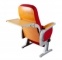 11.其中约46张需要安装电源，具体要求安装在脚架地面固定处附近。186张37移动双人桌1.桌板基材：厚度为不少于25mm，饰面刨花板基材，要求甲醛释放量≤0.05mg/m³）；2.桌板贴面：优质三聚氰胺纸饰面，具有易清洗、防划痕等特性；3.桌板封边：高品质聚氯乙烯，不易断裂，热溶胶工艺，桌板四周倒圆角；4.书斗：桌下配单人书斗两个，不低于0.7mm一级冷轧钢板折弯，安装需避开横梁，书斗内测有加强筋工艺处理，表面高品质静电粉末喷涂工艺；5.桌架：40*40mm钢制方管，2mm壁厚，配一根固定横梁；表面高品质静电粉末喷涂工艺，配可调节脚钉；6.前挡板：配前置钢制挡板，高度300mm，两侧需与桌脚连接固定，表面高品质静电粉末喷涂工艺；7.参考尺寸：长1200mm*宽500mm*高750mm；8.参考图片：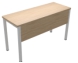 28张38椅子1.椅壳：要求采用聚丙烯（PP）+玻璃纤维（GF），≥8mm的壁厚设计，腰身厚度≥10mm，要求有多种颜色可选，表面皮纹处理，增加椅壳品质感，坐感富有弹性；2.椅脚：采用钢管折弯方式，椅脚钢管≥φ20mm壁厚≥2mm，要求具有超强承重能力；保证安全的方式下，增加了美观度；3.椅架连接钢板：要求采用钢板材质，表面电镀，厚度≥4mm，具有超强抗拉强度；4.脚垫：采用尼龙(PA6)+玻璃纤维（GF)；防滑，承重力通过测试；5.软垫：采用聚丙烯（PP），有良好的防滑性；6.五金配件要求：固定螺丝为内六角圆扁头螺丝，螺丝与螺套抗拉强度、屈服点、洛氏硬度符合GB/T 3098.1-2000《紧固件机械性能 螺栓、螺钉和螺柱》标准。机械性能要求达到洛氏6.8级以上要求；7.参考图片：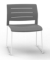 56张39主席台桌子1.基材：采用优质E1级实木多层板，经防虫、防潮、防腐及烘干处理。2.面材封边及收口：面贴AAA级胡桃木皮贴面及封边，木皮纹理自然清晰，含水率低于10%。3.油漆：采用优质环保油漆。底漆选用PU漆，附着力好，硬度强，面漆选用PE漆，光泽度好，流平通透好。 油漆环保性达到国标要求，无毒低挥发，漆面光净平整，颜色均匀，漆膜硬度达到 H级，耐磨性强。涂层漆采用五底三面油漆的先进工艺处理，工艺附着力须达到1级。4.五金配件：隐藏式链接采用优质五金件，明装式链接须采用优质304不锈钢配件。5. 前档板配有装饰图样造型，且高于桌面60㎜，底脚长度与侧板相同，桌面下仓储净高120mm，中间须有竖挡板。6.板材厚度为≥22㎜。造型以图片为参考，用材以文字表述为准，颜色由采购单位确定。7.参考尺寸：长1200mm宽700mm*高760mm8.参考图片：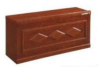 4张40主席台椅子1.面料：采用优质韩皮覆面，表面柔软光泽度好，厚度适中，透气性强。2.泡绵：采用优质高回弹PU泡棉，座面密度≥35kg/m3，背密度≥30kg/m3，根据人体工学原理设计，坐感舒适。3.扶手及护板：实木扶手（须为橡胶木）。4.实木脚：橡胶木材质，立于地面平稳，款式稳重大方。5.油漆：环保油漆五底三面处理。6.参考尺寸：长585mm*宽620mm*高1005mm7.参考图片：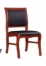 8张41发言席1.基材：采用优质E1级实木多层板，厚度为≥18mm，经防虫、防潮、防腐及烘干处理。2.面材封边及收口：面贴AAA级胡桃木皮贴面，木皮纹理自然清晰，含水率低于10%。3.油漆：采用优质环保油漆。底漆选用PU漆，附着力好，硬度强，面漆选用PE漆，光泽度好，流平通透好。 油漆环保性达到国标要求，无毒低挥发，漆面光净平整，颜色均匀，漆膜硬度达到 H级，耐磨性强。涂层漆采用五底三面油漆的先进工艺处理，工艺附着力须达到1级。4.五金配件：隐藏式链接采用优质五金件，明装式链接须采用优质304不锈钢配件。6.参考尺寸：长800mm*宽530mm*高1160mm7.参考图片：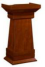 图片供参考，供货前提供色卡，颜色按校方要求。1套▲项目工期（交货期）及地点▲项目工期（交货期）及地点合同签订后2个月内完成安装、调试，用户指定地点。▲付款条件（明确是否需要履约保证金）▲付款条件（明确是否需要履约保证金）履约保证金：无。付款条件：⑴供应商提交银行、保险公司等金融机构出具的预付款保函（保函数额与预付款金额相同）；支付时间和数额：合同生效并具备实施条件后7个工作日内，采购人向中标人支付合同金额40%的预付款。剩余合同款项在验收合格后，凭验收合格证明材料、发票、履约保证金凭证到采购人处结算。采购人在7个工作日内向成交供应商支付全部合同余款。⑵在签订合同前，供应商主动要求降低预付款比例的，按实际比例计。供应商明确表示无需预付款的，采用下述付款方式：验收合格后，凭验收合格证明材料、发票、履约保证金凭证到采购人处结算合同金额的100%。采购人在7个工作日内向成交供应商支付合同货款。违约责任及争议解决方式违约责任及争议解决方式无特别说明，按“第五章  浙江省政府采购合同主要条款指引”相关违约责任及争议解决方式内容。售后服务项目维护计划质保期内出现问题，1小时响应，2小时内到达现场，24小时内解决问题，现场解决不了的采取替换措施。中标商应提供软件升级。质保期内因不能排除的故障而影响工作的情况每发生一次，其质保期相应延长60天，质保期内因货物本身缺陷造成各种故障应由投标人予以更换，否则将扣除质量保证金作为对采购人的补偿。2.质保期满后，仅收取零配件成本费用，免人工费。合同货物出现故障后，投标人接到采购人通知后，应在不超过4小时内做出响应，不超过2个工作日内解决故障。售后服务响应情况质保期要求：家具类≥5年，其余≥3年（技术需求中有特殊要求的除外），质保期内上门维修、质保期内软件升级到最新版本（产品质保期在技术参数中有特殊要求的除外），服务根据用户要求，确保设备按时保质保量安装到位。配置指定项目实施联系人和维保人员。售后服务技术培训交货后进行1次以上原厂现场培训(包括软件)，确保设备能正常使用和操作。履约能力投标人技术力量情况如有，请自行提供。履约能力经验或业绩要求提供自2019年1月1日以来同类案例的合同复印件，每提供一个得1分。项目名称技术需求数量单价总价详见项目对应招投标文件合            计合            计合同总价大写：                              小写：￥合同总价大写：                              小写：￥合同总价大写：                              小写：￥合同总价大写：                              小写：￥合同总价大写：                              小写：￥甲方单位：       （公章）法定代表人：     （签章）日  期：  年  月  日乙方单位：       （公章）法定代表人：     （签章）日  期：  年  月  日联合体甲方单位：   （公章）法定代表人：     （签章）日  期：  年  月  日联合体乙方单位：   （公章）法定代表人：     （签章）日  期：  年  月  日评分项目投标文件对应资料投标文件页码对应第三章评分办法及评分标准（报价除外）……序号货物名称品牌规格型号单位及数量性能及指标产地序号服务内容服务人员数量工作量招标文件要求投标文件响应偏离情况      姓名职务专业技术资格证书编号参加本单位工作时间劳动合同编号项目招标文件要求是否响应投标人的承诺或说明供货时间（项目工期）及地点付款条件违约责任及争议解决方式项目维护计划响应情况技术培训公司技术力量情况经验或业绩要求……采购单位名称设备或项目名称采购数量单价合同金额（万元）附件页码附件页码采购单位联系人及联系电话采购单位名称设备或项目名称采购数量单价合同金额（万元）合同验收报告采购单位联系人及联系电话备注提供投标人同类项目合同复印件、用户验收报告（如有）。提供投标人同类项目合同复印件、用户验收报告（如有）。提供投标人同类项目合同复印件、用户验收报告（如有）。提供投标人同类项目合同复印件、用户验收报告（如有）。提供投标人同类项目合同复印件、用户验收报告（如有）。提供投标人同类项目合同复印件、用户验收报告（如有）。提供投标人同类项目合同复印件、用户验收报告（如有）。货物类货物类货物类货物类货物类货物类货物类货物类货物类货物类货物类货物名称货物名称品牌产地规格型号数量单价（元）总价（元）制造商情况制造商情况制造商情况货物名称货物名称品牌产地规格型号数量单价（元）总价（元）是否中小企业企业全称中小企业商号或注册商标……投标总价合计金额大写：                                小写： ￥投标总价合计金额大写：                                小写： ￥投标总价合计金额大写：                                小写： ￥投标总价合计金额大写：                                小写： ￥投标总价合计金额大写：                                小写： ￥投标总价合计金额大写：                                小写： ￥投标总价合计金额大写：                                小写： ￥投标总价合计金额大写：                                小写： ￥投标总价合计金额大写：                                小写： ￥投标总价合计金额大写：                                小写： ￥投标总价合计金额大写：                                小写： ￥备注1.此表应按项目的明细情况列项填报,在填写时，如上表不适合本项目的实际情况，可在确保投标明细内容完整的情况下，根据上表格式自行划表填写。2.报价要求：项目费用包括项目实施所需的工程费、工时费、服务费、运输费、安装调试费、税费及其他一切费用。3.报价中不允许出现报价优惠等字样（明细出现“0”元，视同赠送）,投标总价合计金额应与明细报价汇总相等。4.开标时，招标方在电子交易平台公开投标人的报价信息，投标人对报价信息进行确认。投标人对报价信息不予确认的不影响后续评标过程。1.此表应按项目的明细情况列项填报,在填写时，如上表不适合本项目的实际情况，可在确保投标明细内容完整的情况下，根据上表格式自行划表填写。2.报价要求：项目费用包括项目实施所需的工程费、工时费、服务费、运输费、安装调试费、税费及其他一切费用。3.报价中不允许出现报价优惠等字样（明细出现“0”元，视同赠送）,投标总价合计金额应与明细报价汇总相等。4.开标时，招标方在电子交易平台公开投标人的报价信息，投标人对报价信息进行确认。投标人对报价信息不予确认的不影响后续评标过程。1.此表应按项目的明细情况列项填报,在填写时，如上表不适合本项目的实际情况，可在确保投标明细内容完整的情况下，根据上表格式自行划表填写。2.报价要求：项目费用包括项目实施所需的工程费、工时费、服务费、运输费、安装调试费、税费及其他一切费用。3.报价中不允许出现报价优惠等字样（明细出现“0”元，视同赠送）,投标总价合计金额应与明细报价汇总相等。4.开标时，招标方在电子交易平台公开投标人的报价信息，投标人对报价信息进行确认。投标人对报价信息不予确认的不影响后续评标过程。1.此表应按项目的明细情况列项填报,在填写时，如上表不适合本项目的实际情况，可在确保投标明细内容完整的情况下，根据上表格式自行划表填写。2.报价要求：项目费用包括项目实施所需的工程费、工时费、服务费、运输费、安装调试费、税费及其他一切费用。3.报价中不允许出现报价优惠等字样（明细出现“0”元，视同赠送）,投标总价合计金额应与明细报价汇总相等。4.开标时，招标方在电子交易平台公开投标人的报价信息，投标人对报价信息进行确认。投标人对报价信息不予确认的不影响后续评标过程。1.此表应按项目的明细情况列项填报,在填写时，如上表不适合本项目的实际情况，可在确保投标明细内容完整的情况下，根据上表格式自行划表填写。2.报价要求：项目费用包括项目实施所需的工程费、工时费、服务费、运输费、安装调试费、税费及其他一切费用。3.报价中不允许出现报价优惠等字样（明细出现“0”元，视同赠送）,投标总价合计金额应与明细报价汇总相等。4.开标时，招标方在电子交易平台公开投标人的报价信息，投标人对报价信息进行确认。投标人对报价信息不予确认的不影响后续评标过程。1.此表应按项目的明细情况列项填报,在填写时，如上表不适合本项目的实际情况，可在确保投标明细内容完整的情况下，根据上表格式自行划表填写。2.报价要求：项目费用包括项目实施所需的工程费、工时费、服务费、运输费、安装调试费、税费及其他一切费用。3.报价中不允许出现报价优惠等字样（明细出现“0”元，视同赠送）,投标总价合计金额应与明细报价汇总相等。4.开标时，招标方在电子交易平台公开投标人的报价信息，投标人对报价信息进行确认。投标人对报价信息不予确认的不影响后续评标过程。1.此表应按项目的明细情况列项填报,在填写时，如上表不适合本项目的实际情况，可在确保投标明细内容完整的情况下，根据上表格式自行划表填写。2.报价要求：项目费用包括项目实施所需的工程费、工时费、服务费、运输费、安装调试费、税费及其他一切费用。3.报价中不允许出现报价优惠等字样（明细出现“0”元，视同赠送）,投标总价合计金额应与明细报价汇总相等。4.开标时，招标方在电子交易平台公开投标人的报价信息，投标人对报价信息进行确认。投标人对报价信息不予确认的不影响后续评标过程。1.此表应按项目的明细情况列项填报,在填写时，如上表不适合本项目的实际情况，可在确保投标明细内容完整的情况下，根据上表格式自行划表填写。2.报价要求：项目费用包括项目实施所需的工程费、工时费、服务费、运输费、安装调试费、税费及其他一切费用。3.报价中不允许出现报价优惠等字样（明细出现“0”元，视同赠送）,投标总价合计金额应与明细报价汇总相等。4.开标时，招标方在电子交易平台公开投标人的报价信息，投标人对报价信息进行确认。投标人对报价信息不予确认的不影响后续评标过程。1.此表应按项目的明细情况列项填报,在填写时，如上表不适合本项目的实际情况，可在确保投标明细内容完整的情况下，根据上表格式自行划表填写。2.报价要求：项目费用包括项目实施所需的工程费、工时费、服务费、运输费、安装调试费、税费及其他一切费用。3.报价中不允许出现报价优惠等字样（明细出现“0”元，视同赠送）,投标总价合计金额应与明细报价汇总相等。4.开标时，招标方在电子交易平台公开投标人的报价信息，投标人对报价信息进行确认。投标人对报价信息不予确认的不影响后续评标过程。1.此表应按项目的明细情况列项填报,在填写时，如上表不适合本项目的实际情况，可在确保投标明细内容完整的情况下，根据上表格式自行划表填写。2.报价要求：项目费用包括项目实施所需的工程费、工时费、服务费、运输费、安装调试费、税费及其他一切费用。3.报价中不允许出现报价优惠等字样（明细出现“0”元，视同赠送）,投标总价合计金额应与明细报价汇总相等。4.开标时，招标方在电子交易平台公开投标人的报价信息，投标人对报价信息进行确认。投标人对报价信息不予确认的不影响后续评标过程。服务类服务类服务类服务类服务类服务类服务类服务类服务类服务内容服务内容服务人员数量工作量单价（元）总价（元）承接服务的企业情况承接服务的企业情况承接服务的企业情况服务内容服务内容服务人员数量工作量单价（元）总价（元）是否中小企业承接企业全称服务人员是否依照《中华人民共和国劳动合同法》订立劳动合同……投标总价合计金额大写：                                小写： ￥投标总价合计金额大写：                                小写： ￥投标总价合计金额大写：                                小写： ￥投标总价合计金额大写：                                小写： ￥投标总价合计金额大写：                                小写： ￥投标总价合计金额大写：                                小写： ￥投标总价合计金额大写：                                小写： ￥投标总价合计金额大写：                                小写： ￥投标总价合计金额大写：                                小写： ￥备注1.此表应按项目的明细情况列项填报,在填写时，如上表不适合本项目的实际情况，可在确保投标明细内容完整的情况下，根据上表格式自行划表填写。2.报价要求：项目费用包括项目实施所需的工程费、工时费、服务费、运输费、安装调试费、税费及其他一切费用。3.报价中不允许出现报价优惠等字样（明细出现“0”元，视同赠送）,投标总价合计金额应与明细报价汇总相等。4.开标时，招标方在电子交易平台公开投标人的报价信息，投标人对报价信息进行确认。投标人对报价信息不予确认的不影响后续评标过程。1.此表应按项目的明细情况列项填报,在填写时，如上表不适合本项目的实际情况，可在确保投标明细内容完整的情况下，根据上表格式自行划表填写。2.报价要求：项目费用包括项目实施所需的工程费、工时费、服务费、运输费、安装调试费、税费及其他一切费用。3.报价中不允许出现报价优惠等字样（明细出现“0”元，视同赠送）,投标总价合计金额应与明细报价汇总相等。4.开标时，招标方在电子交易平台公开投标人的报价信息，投标人对报价信息进行确认。投标人对报价信息不予确认的不影响后续评标过程。1.此表应按项目的明细情况列项填报,在填写时，如上表不适合本项目的实际情况，可在确保投标明细内容完整的情况下，根据上表格式自行划表填写。2.报价要求：项目费用包括项目实施所需的工程费、工时费、服务费、运输费、安装调试费、税费及其他一切费用。3.报价中不允许出现报价优惠等字样（明细出现“0”元，视同赠送）,投标总价合计金额应与明细报价汇总相等。4.开标时，招标方在电子交易平台公开投标人的报价信息，投标人对报价信息进行确认。投标人对报价信息不予确认的不影响后续评标过程。1.此表应按项目的明细情况列项填报,在填写时，如上表不适合本项目的实际情况，可在确保投标明细内容完整的情况下，根据上表格式自行划表填写。2.报价要求：项目费用包括项目实施所需的工程费、工时费、服务费、运输费、安装调试费、税费及其他一切费用。3.报价中不允许出现报价优惠等字样（明细出现“0”元，视同赠送）,投标总价合计金额应与明细报价汇总相等。4.开标时，招标方在电子交易平台公开投标人的报价信息，投标人对报价信息进行确认。投标人对报价信息不予确认的不影响后续评标过程。1.此表应按项目的明细情况列项填报,在填写时，如上表不适合本项目的实际情况，可在确保投标明细内容完整的情况下，根据上表格式自行划表填写。2.报价要求：项目费用包括项目实施所需的工程费、工时费、服务费、运输费、安装调试费、税费及其他一切费用。3.报价中不允许出现报价优惠等字样（明细出现“0”元，视同赠送）,投标总价合计金额应与明细报价汇总相等。4.开标时，招标方在电子交易平台公开投标人的报价信息，投标人对报价信息进行确认。投标人对报价信息不予确认的不影响后续评标过程。1.此表应按项目的明细情况列项填报,在填写时，如上表不适合本项目的实际情况，可在确保投标明细内容完整的情况下，根据上表格式自行划表填写。2.报价要求：项目费用包括项目实施所需的工程费、工时费、服务费、运输费、安装调试费、税费及其他一切费用。3.报价中不允许出现报价优惠等字样（明细出现“0”元，视同赠送）,投标总价合计金额应与明细报价汇总相等。4.开标时，招标方在电子交易平台公开投标人的报价信息，投标人对报价信息进行确认。投标人对报价信息不予确认的不影响后续评标过程。1.此表应按项目的明细情况列项填报,在填写时，如上表不适合本项目的实际情况，可在确保投标明细内容完整的情况下，根据上表格式自行划表填写。2.报价要求：项目费用包括项目实施所需的工程费、工时费、服务费、运输费、安装调试费、税费及其他一切费用。3.报价中不允许出现报价优惠等字样（明细出现“0”元，视同赠送）,投标总价合计金额应与明细报价汇总相等。4.开标时，招标方在电子交易平台公开投标人的报价信息，投标人对报价信息进行确认。投标人对报价信息不予确认的不影响后续评标过程。1.此表应按项目的明细情况列项填报,在填写时，如上表不适合本项目的实际情况，可在确保投标明细内容完整的情况下，根据上表格式自行划表填写。2.报价要求：项目费用包括项目实施所需的工程费、工时费、服务费、运输费、安装调试费、税费及其他一切费用。3.报价中不允许出现报价优惠等字样（明细出现“0”元，视同赠送）,投标总价合计金额应与明细报价汇总相等。4.开标时，招标方在电子交易平台公开投标人的报价信息，投标人对报价信息进行确认。投标人对报价信息不予确认的不影响后续评标过程。工程类工程类工程类工程类工程类工程类工程类工程类工程类工程项目名称工程项目名称施工范围具体内容施工工期单价（元）总价（元）承建工程的企业情况承建工程的企业情况工程项目名称工程项目名称施工范围具体内容施工工期单价（元）总价（元）是否中小企业企业全称……投标总价合计金额大写：小写：￥投标总价合计金额大写：小写：￥投标总价合计金额大写：小写：￥投标总价合计金额大写：小写：￥投标总价合计金额大写：小写：￥投标总价合计金额大写：小写：￥投标总价合计金额大写：小写：￥投标总价合计金额大写：小写：￥投标总价合计金额大写：小写：￥备注1.此表应按项目的明细情况列项填报,在填写时，如上表不适合本项目的实际情况，可在确保投标明细内容完整的情况下，根据上表格式自行划表填写。2.报价要求：项目费用包括项目实施所需的工程费、工时费、服务费、运输费、安装调试费、税费及其他一切费用。3.报价中不允许出现报价优惠等字样（明细出现“0”元，视同赠送）,投标总价合计金额应与明细报价汇总相等。4.开标时，现场工作人员当众拆封，并宣布投标人名称、投标总价合计金额。1.此表应按项目的明细情况列项填报,在填写时，如上表不适合本项目的实际情况，可在确保投标明细内容完整的情况下，根据上表格式自行划表填写。2.报价要求：项目费用包括项目实施所需的工程费、工时费、服务费、运输费、安装调试费、税费及其他一切费用。3.报价中不允许出现报价优惠等字样（明细出现“0”元，视同赠送）,投标总价合计金额应与明细报价汇总相等。4.开标时，现场工作人员当众拆封，并宣布投标人名称、投标总价合计金额。1.此表应按项目的明细情况列项填报,在填写时，如上表不适合本项目的实际情况，可在确保投标明细内容完整的情况下，根据上表格式自行划表填写。2.报价要求：项目费用包括项目实施所需的工程费、工时费、服务费、运输费、安装调试费、税费及其他一切费用。3.报价中不允许出现报价优惠等字样（明细出现“0”元，视同赠送）,投标总价合计金额应与明细报价汇总相等。4.开标时，现场工作人员当众拆封，并宣布投标人名称、投标总价合计金额。1.此表应按项目的明细情况列项填报,在填写时，如上表不适合本项目的实际情况，可在确保投标明细内容完整的情况下，根据上表格式自行划表填写。2.报价要求：项目费用包括项目实施所需的工程费、工时费、服务费、运输费、安装调试费、税费及其他一切费用。3.报价中不允许出现报价优惠等字样（明细出现“0”元，视同赠送）,投标总价合计金额应与明细报价汇总相等。4.开标时，现场工作人员当众拆封，并宣布投标人名称、投标总价合计金额。1.此表应按项目的明细情况列项填报,在填写时，如上表不适合本项目的实际情况，可在确保投标明细内容完整的情况下，根据上表格式自行划表填写。2.报价要求：项目费用包括项目实施所需的工程费、工时费、服务费、运输费、安装调试费、税费及其他一切费用。3.报价中不允许出现报价优惠等字样（明细出现“0”元，视同赠送）,投标总价合计金额应与明细报价汇总相等。4.开标时，现场工作人员当众拆封，并宣布投标人名称、投标总价合计金额。1.此表应按项目的明细情况列项填报,在填写时，如上表不适合本项目的实际情况，可在确保投标明细内容完整的情况下，根据上表格式自行划表填写。2.报价要求：项目费用包括项目实施所需的工程费、工时费、服务费、运输费、安装调试费、税费及其他一切费用。3.报价中不允许出现报价优惠等字样（明细出现“0”元，视同赠送）,投标总价合计金额应与明细报价汇总相等。4.开标时，现场工作人员当众拆封，并宣布投标人名称、投标总价合计金额。1.此表应按项目的明细情况列项填报,在填写时，如上表不适合本项目的实际情况，可在确保投标明细内容完整的情况下，根据上表格式自行划表填写。2.报价要求：项目费用包括项目实施所需的工程费、工时费、服务费、运输费、安装调试费、税费及其他一切费用。3.报价中不允许出现报价优惠等字样（明细出现“0”元，视同赠送）,投标总价合计金额应与明细报价汇总相等。4.开标时，现场工作人员当众拆封，并宣布投标人名称、投标总价合计金额。1.此表应按项目的明细情况列项填报,在填写时，如上表不适合本项目的实际情况，可在确保投标明细内容完整的情况下，根据上表格式自行划表填写。2.报价要求：项目费用包括项目实施所需的工程费、工时费、服务费、运输费、安装调试费、税费及其他一切费用。3.报价中不允许出现报价优惠等字样（明细出现“0”元，视同赠送）,投标总价合计金额应与明细报价汇总相等。4.开标时，现场工作人员当众拆封，并宣布投标人名称、投标总价合计金额。